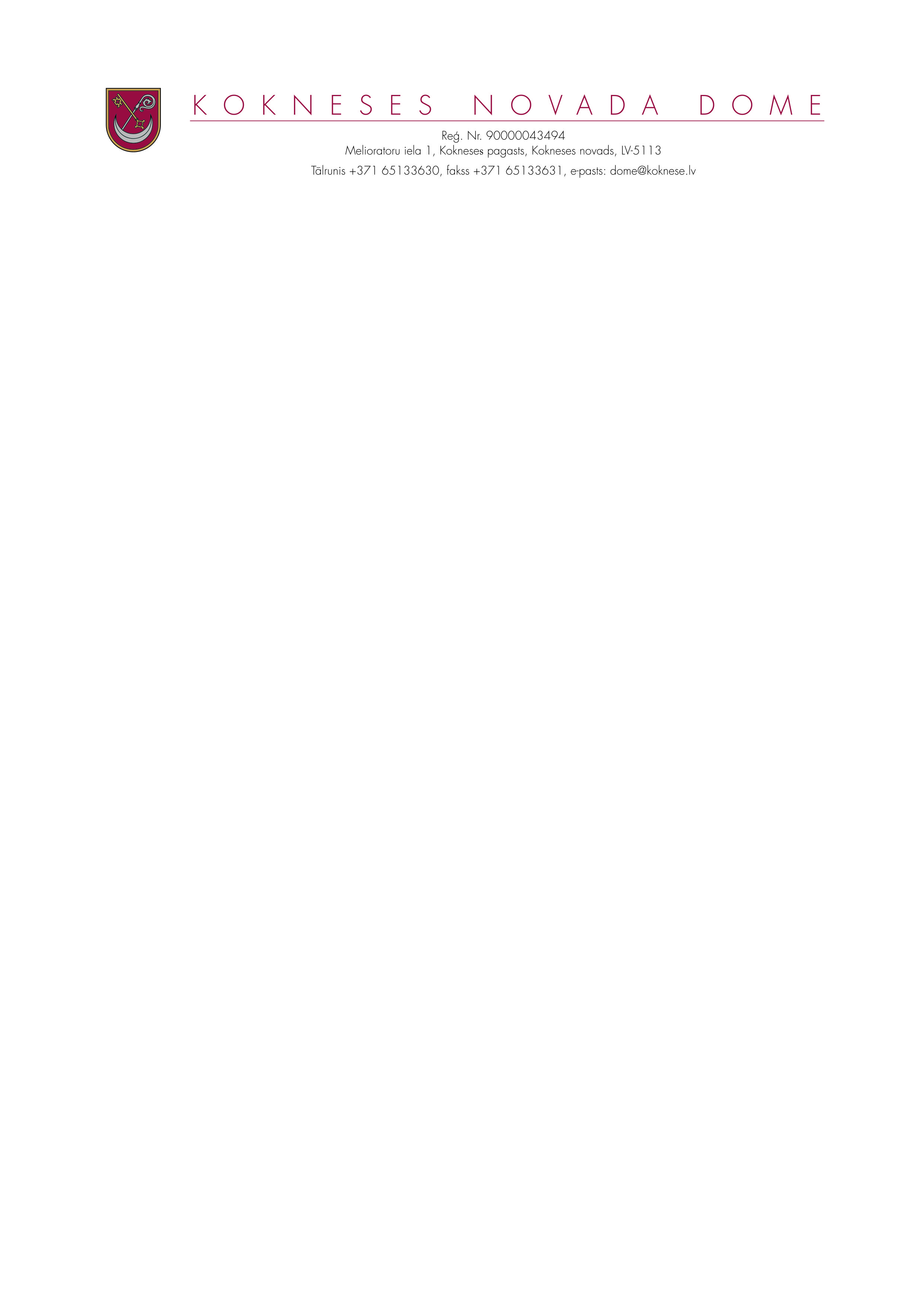 NOVADA DOMES SĒDES PROTOKOLS2021.gada 27.aprīlī									Nr.4Sēde sasaukta plkst.15.ooSēde tiek atklāta plkst.15.ooSĒDI  VADA domes priekšsēdētājs Dainis VingrisPROTOKOLĒ- domes sekretāre Dzintra KRIŠĀNESĒDĒ PIEDALĀS:Domes deputāti- Ilgonis Grunšteins, Aigars Kalniņš ( no plkst.15.05), Dāvis Kalniņš, Pēteris Keišs, Rihards Krauklis,  Raina Līcīte, Henriks Ločmelis, Jānis Liepiņš, Ivars Māliņš, Edgars Mikāls, Māris Reinbergs, Ziedonis VildeDomes administrācijas darbinieki-Ligita Kronentāle- domes juriste;Ilmārs Klaužs – domes izpilddirektors (attālināti)Anita Šmite – Tūrisma un sabiedrisko attiecību nodaļas vadītājaUzaicinātās personas:Ilze Pabērza – Bebru pagasta pārvaldes vadītāja;Lāsma Ruža- Riekstiņa – Iršu pagasta pārvaldes vadītāja ( attālināti)SĒDĒ NEPIEDALĀS domes deputāti:Jānis Krūmiņš -darbāJānis Miezītis - darbāSēdes vadītājs D.Vingris  atklāj domes sēdi un lūdz ar balsojumu apstiprināt  domes sēdes darba kārtību.Atklāti balsojot, PAR 11(Ilgonis Grunšteins,  Dāvis Kalniņš, Pēteris Keišs, Rihards Krauklis,  Raina Līcīte, Henriks Ločmelis, Jānis Liepiņš, Ivars Māliņš,  Māris Reinbergs, Ziedonis Vilde, Dainis Vingris), PRET-nav, ATTURAS-nav, Kokneses novada dome NOLEMJ apstiprināt šādu 2021.gada 27.aprīļa  domes sēdes darba kārtību:SĒDES DARBA KĀRTĪBA:1.Par pašvaldības Gada pārskatu2.Par sociālajai palīdzībai plānoto līdzekļu izlietojumu pirmajā ceturksnī3.DAŽĀDI JAUTĀJUMI3.1.Par finansējumu  ugunsgrēka seku likvidēšanai 1905.gada ielā Nr.64, Koknesē, Kokneses pagastā un atbalstu ugunsgrēkā  cietušajiem3.2.Par šaubīgo debitoru parādu izslēgšanu no grāmatvedības uzskaites3.3. Par nekustamo īpašumu izsoles rezultātu apstiprināšanu3.4.Par augstas gatavības pašvaldības investīciju projekta „Koka laivu kompleksa “No varjagiem uz grieķiem” izbūve” pieteikuma iesniegšanu valsts līdzfinansējuma saņemšanai3.5.Par Kokneses novada domes Tūrisma un sabiedrisko attiecību nodaļas maksas pakalpojumu cenrāža “Kokneses tūrisma informācijas centrā” apstiprināšanu3.6.Par pieteikuma iesniegšanu Valsts kultūrkapitāla fonda kultūras projektu konkursā3.7. Par PII “Gundega” darba laiku vasaras periodā3.8Par aizņēmumu Valsts Kasē investīciju projektam „Iršu muižas klēts - magazīnas atjaunošana”3.9.Par Kokneses novada Iršu pagasta nekustamā īpašuma “Kastaņi” atsavināšanu3.10. Par atvaļinājumu domes priekšsēdētājam Dainim Vingrim4.PAR IESNIEGUMU IZSKATĪŠANU4.1.Par nekustamo īpašumu jautājumu risināšanu5.Par Dzīvokļu komisijas sēdē pieņemtajiem  lēmumiem6.Par Sociālo jautājumu un veselibas aprūpes pastāvīgās komitejas sēdē pieņemtajiem lēmumiem1.Par pašvaldības Gada pārskatu_____________________________________________________________________________________________ ZIŅO: Dainis VingrisIepazinusies ar sagatavoto  Gada pārskatu par 2020 .gadu, noklausījusies galvenās grāmatvedes Ivetas Mikālas  informāciju, pamatojoties uz Likuma par budžetu un finanšu vadību 30.panta pirmo daļu un 2018.gada 19.jūnija  Ministru kabineta noteikumiem Nr.344 “Gada pārskata sagatavošanas kārtība”  , ņemot vērā  Finanšu un attīstības pastāvīgās komitejas  2021.gada 27.aprīļa. ieteikumu, atklāti balsojot, PAR 11(Ilgonis Grunšteins,  Dāvis Kalniņš, Pēteris Keišs, Rihards Krauklis,  Raina Līcīte, Jānis Liepiņš, Ivars Māliņš, Edgars Mikāls,  Māris Reinbergs, Ziedonis Vilde, Dainis Vingris), PRET-nav, ATTURAS-nav, Kokneses novada dome NOLEMJ:1.Apstiprināt  Kokneses  novada domes   2020.gada  pārskatu.2.Apstiprināt  Kokneses  novada domes  konsolidēto 2020 gada  pārskatu,  kurā konsolidēti:- Kokneses novada domes kopsavilkuma pārskats;- pašvaldības aģentūras” Kokneses Sporta centrs” pārskats;- Kokneses   pamatskolas - attīstības centra pārskats;- ģimenes atbalsta  centra  „ Dzeguzīte” pārskats(ar Gada pārskatu var iepazīties  Valsts Kases mājas lapā www.kase.gov.lv)2.Par sociālajai palīdzībai plānoto līdzekļu izlietojumu pirmajā ceturksnī_____________________________________________________________________________________________ ZIŅO: Dainis VingrisIepazinusies ar Kokneses novada Sociālā dienesta vadītājas Baibas Tālmanes sagatavoto informāciju par sociālajai palīdzībai plānoto līdzekļu izlietojumu Kokneses novadā 2021.gada 1.ceturksnī un ņemot vērā 2021.gada 27.aprīļa Sociālo jautājumu un veselības aprūpes pastāvīgās komitejas ieteikumu, atklāti balsojot, PAR 11(Ilgonis Grunšteins,  Dāvis Kalniņš, Pēteris Keišs, Rihards Krauklis,  Raina Līcīte, Jānis Liepiņš, Ivars Māliņš, Edgars Mikāls,  Māris Reinbergs, Ziedonis Vilde, Dainis Vingris), PRET-nav, ATTURAS-nav, Kokneses novada dome NOLEMJ:1.Pieņemt zināšanai Kokneses novada Sociālā dienesta vadītājas Baibas Tālmanes sagatavoto informāciju par sociālajai palīdzībai plānoto līdzekļu izlietojumu Kokneses novadā 2021.gada 1.ceturksnī saskaņā ar pielikumiem Nr.1.un Nr.2.3.1.Par finansējumu ugunsgrēka seku likvidēšanai 1905.gada ielā Nr.64, Koknesē, Kokneses pagastā un atbalstu  ugunsgrēkā cietušajiem _____________________________________________________________________________________________________3.1.1Par finansējumu  ugunsgrēka seku likvidēšanai 1905.gada ielā Nr.64, Koknesē, Kokneses pagastā______________________________________________________________________________________________ ZIŅO: Dainis Vingris2021.gada 5.aprīlī 1905.gada ielā Nr.64 ( divu stāvu dzīvojamā ēka ar 8 ( astoņiem) dzīvokļiem), Koknesē, Kokneses pagastā, Kokneses novadā izcēlās ugunsgrēks ( Valsts ugunsdzēsības un glābšanas dienesta 2021.gada 6.aprīļa  akts  par ugunsgrēku Nr.21-12453). 	Ugunsgrēkā cieta pašvaldībai piederoši divi dzīvokļi Nr.2 un Nr.4, kāpņu telpa un daļēji arī fasāde.	1.Lai atjaunotu iepriekš minētos dzīvokļus , kāpņu telpu un daļēji fasādi, SIA “Kokneses Komunālie pakalpojumi”, kas ir ēkas apsaimniekotāji  ir iesnieguši tāmes par kopējo summu   -  52 082,66 euro (piecdesmit divi tūkstoši astoņdesmit divi euro 66 centi) t.sk. PVN 21%, t.sk.1.1)dzīvokļa   Nr.2  un fasādes remontdarbiem - 13 585,84 euro ( trīspadsmit tūkstoši pieci simti astoņdesmit pieci euro 84 centi) t.sk. PVN 21%;1.2) dzīvokļa Nr.4 un fasādes remontdarbiem - 33 746,74 euro ( trīsdesmit trīs tūkstoši septiņi simti četrdesmit  seši euro 74 centi)t.sk. PVN 21%;1.3) kāpņu telpas remontdarbiem – 4 750,08 euro (  četri tūkstoši septiņi simti piecdesmit euro 08 centi t.sk.PVN 21%	Ņemot vērā iepriekš minēto, Finanšu un attīstības pastāvīgās komitejas 2021.gada 27.aprīļa ieteikumu, atklāti balsojot, PAR 11(Ilgonis Grunšteins,  Dāvis Kalniņš, Pēteris Keišs, Rihards Krauklis,  Raina Līcīte, Jānis Liepiņš, Ivars Māliņš, Edgars Mikāls,  Māris Reinbergs, Ziedonis Vilde, Dainis Vingris), PRET-nav, ATTURAS-nav, Kokneses novada dome NOLEMJ:	1. Lūgt Vides aizsardzības un reģionālās attīstības  ministrijai no valsts budžeta programmas “Līdzekļi neparedzētiem gadījumiem” piešķirt  70% jeb 36 457,86 euro  t.sk. PVN 21% dzīvokļu Nr.2 un Nr.4 , kāpņu telpas un fasādes remontdarbiem  1905.gada ielā Nr.64, Koknesē, Kokneses pagastā Kokneses novadā .  	2. No Kokneses novada pašvaldības budžeta nodrošināt  līdzfinansējumu lēmumā minētajam  objektam radīto zaudējumu novēršanai 30% apmērā jeb  15 624,80 euro t.sk. PVN 21% no objektam radīto zaudējumu apmēra.3.1.2Par palīdzību ugunsgrēkā cietušajiem_________________________________________________________________________________________________ ZIŅO: Dainis Vingris	2021.gada 5.aprīlī 1905.gada ielā Nr.64 ( divu stāvu dzīvojamā ēka ar 8 ( astoņiem) dzīvokļiem), Koknesē, Kokneses pagastā, Kokneses novadā izcēlās ugunsgrēks ( Valsts ugunsdzēsības un glābšanas dienesta 2021.gada 6.aprīļa  akts par ugunsgrēku Nr.31-12453). 	Dzīvoklim Nr.4 bija piešķirts sociālā dzīvokļa statuss un tajā dzīvoja trīs personas, no kurām viena gāja bojā,  vienai personai ir ierādīta  istaba citā sociālajā dzīvoklī, bet  viena personai tiek plānots piešķirt īres tiesības  dzīvoklī Nr.13 Tilta ielā Nr.1, Koknesē, Kokneses pagastā Kokneses novadā.	Lai īrniece tur varētu sākt dzīvots, ir nepieciešams telpu kosmētiskais remonts.	SIA “Kokneses Komunālie pakalpojumi” ir iesniegusi  izdevumu tāmi dzīvojamās telpas un virtuves remontam . Remontdarbu summa sastāda 1558,69 euro ( viens tūkstotis  pieci simti piecdesmit astoņi tūkstoši  69 centi) t.sk. PVN 21%.	Ņemot vērā iepriekš minēto, Finanšu un attīstības  pastāvīgās komitejas 2021.gada 27.aprīļa  ieteikumu, atklāti balsojot, PAR 11(Ilgonis Grunšteins,  Dāvis Kalniņš, Pēteris Keišs, Rihards Krauklis,  Raina Līcīte, Jānis Liepiņš, Ivars Māliņš, Edgars Mikāls,  Māris Reinbergs, Ziedonis Vilde, Dainis Vingris), PRET-nav, ATTURAS-nav, Kokneses novada dome NOLEMJ:	1.No pašvaldības budžeta  iedalīt 1558,69 euro ( viens tūkstotis  pieci simti piecdesmit astoņi tūkstoši  69 centi) t.sk. PVN 21%. dzīvokļa Nr.13 Tilta ielā Nr.1, Koknesē, Kokneses pagastā Kokneses novadā dzīvojamās telpas un virtuves remontam.3.2.Par neatgūstamo debitoru parādu izslēgšanu no Kokneses novada domes grāmatvedības uzskaites ___________________________________________________________________________________________________ZIŅO: Dainis VingriisPamatojoties uz likuma „Par pašvaldībām”14.panta pirmās daļas 2.punktu. kas paredz, ka pildot savas funkcijas, pašvaldībām likuma noteiktajā kārtībā ir tiesības veikt privāttiesiska rakstura darbības, 21.panta pirmās daļas 2.punktu, kurš nosaka, ka tikai dome var apstiprināt pašvaldības budžetu un budžeta grozījumus un 2018.gada 13.februāra Ministru kabineta noteikumu Nr.87”Kārtība, kādā budžeta iestādes kārto grāmatvedības uzskaiti”187.punktu, kurš nosaka, ka prasības, kuru piedziņa saskaņā ar tiesību normām ir neiespējama, jo parādnieks ir miris vai ir pagājis parāda piedziņas iespējamības termiņš, izslēdz no uzskaites un atzīst pārējos izdevumos, kā arī saskaņā ar šo noteikumu 192.punktu iepriekšējos gados izveidoto parādu vērtības samazinājumu izslēdz no uzskaites un atzīst pārējos ieņēmumos.Tika izskatīti Kokneses novada domes centralizētajā grāmatvedībā uzskaitītie debitoru parādi un starp parādniekiem konstatētas fiziskas personas, kuras pēc pilsonības un migrācijas lietu pārvaldes iedzīvotāju reģistrā reģistrētiem datiem ir konstatētas mirušas vai šo personu parādi ir uzskatāmi par objektīvi neatgūstamiem, kā arī ir konstatētas juridiskas personas, kuras ir likvidētas saskaņā ar LURSOFT  datiem, vai pagājis šo personu parāda  piedziņas termiņš un tie uzskatāmi par objektīvi neatgūstamiem.	Ņemot vērā iepriekš minēto, Finanšu un attīstības pastāvīgās komitejas 2021.gada 27.aprīļa ieteikumu, atklāti balsojot, PAR 9(Ilgonis Grunšteins,  Dāvis Kalniņš, Pēteris Keišs, Rihards Krauklis,  Raina Līcīte,  Ivars Māliņš, Edgars Mikāls,  Māris Reinbergs,, Dainis Vingris), PRET-nav, ATTURAS-2 (Jānis Liepiņš, Ziedonis Vilde), Kokneses novada dome NOLEMJ::1,Izslēgt no Kokneses novada domes centralizētās grāmatvedības uzskaites neatgūstamos debitoru parādus (1.pielikums)2.Izslēgt no Kokneses novada domes centralizētās grāmatvedības uzskaites nepieprasītos kreditorus, atzīstot ieņēmumus no saistību norakstīšanas (2.pielikums)1.pielikumsKokneses novada domes 2021.gada  27.aprīļa lēmumam Nr.3.2(protokols Nr.4)Neatgūstamo debitoru parādu saraksts2.pielikumsKokneses novada domes 2021.gada  27.aprīļa lēmumam Nr.3.2(protokols Nr.4)Nepieprasīto kreditoru saraksts3.3. Par nekustamo īpašumu izsoles rezultātu apstiprināšanu_____________________________________________________________________________________________________  3.3.1.Par nekustamā īpašuma “Imantas” Kokneses pagastā   izsoles rezultātu apstiprināšanu_________________________________________________________________________ZIŅO: Dainis VingrisPamatojoties uz Kokneses novada domes 2020.gada 24. februāra lēmumu Nr. 11.1 (protokols Nr.2) 2021.gada 13.aprīlī tika rīkota nekustamā īpašuma “Imantas”, Kokneses pagastā, Kokneses novadā, ar kadastra numuru 3260 004 0145 platība 2,62 ha, mutiskā izsole ar augšupejošu  soli  par  pārdošanas izsoles sākuma cenu 6540,00 euro (seši tūkstoši pieci simti četrdesmit euro 00 centi).  Mutiskā izsolē ar augšupejošu soli tika pārdots Kokneses novada domei piederošais nekustamais  īpašums “Imantas”, Kokneses pagastā, Kokneses novadā, ar kadastra numuru 3260 004 0145 (turpmāk-objekts). Īpašums sastāv no zemes vienības ar kadastra apzīmējumu 3260 004 0145 platība ir 2,62 ha ar galveno zemes lietošanas mērķi -  lauksaimniecības zeme   kods 0101.Izsolē pieteicās viens pretendents. Objektu nosolīja par 6640,00 euro (seši tūkstoši  seši simti četrdesmit euro 00 centi) pretendents SIA [..]Reģistrācijas Nr. [..].  Pamatojoties uz  Kokneses novada domes Izsoles komisijas 2021.gada 13.aprīļa protokolu Nr. 4 un Publiskas personas  mantas atsavināšanas likuma 34.panta otro daļu  un  36.panta pirmo daļu, ņemot vērā Finanšu un attīstības komitejas 27.04.2021 ieteikumu , atklāti balsojot, PAR 12 (Ilgonis Grunšteins,  Aigars Kalniņš, Dāvis Kalniņš, Pēteris Keišs, Rihards Krauklis,  Raina Līcīte,  Jānis Liepiņš, Edgars Mikāls, Ivars Māliņš,  Māris Reinbergs, Ziedonis Vilde, Dainis Vingris), PRET-nav, ATTURAS-nav, Kokneses novada dome NOLEMJ:	  1. Apstiprināt Kokneses novada domei piederošā nekustamā īpašuma ar kadastra  Nr. 3260 004 0145  “Imantas”, Kokneses pagastā, Kokneses novadā, kurš sastāv no zemes vienības ar kadastra apzīmējumu 3260 004 0145  2,62 ha platībā, mutiskās izsoles ar augšupejošu soli 2021.gada 13.aprīļa rezultātus. 2. Pārdot nekustamo īpašumu ar kadastra Nr. 3260 004 0145  “Imantas”, Kokneses pagastā,, Kokneses novadā, par izsolē piedāvāto cenu  6640,00 euro (seši tūkstoši seši simti četrdesmit euro 00 centi) un, pēc pirkuma pilnas summas  saņemšanas, slēgt  pirkuma līgumu ar SIA [..] Reģistrācijas Nr. [..]., juridiskā adrese: [..] 3.  Saskaņā ar Administratīvā procesa likuma 79.panta pirmo daļu un 189.panta pirmo daļu, šo lēmumu var pārsūdzēt viena mēneša laikā no tā spēkā stāšanās dienas Administratīvās rajona tiesas attiecīgajā tiesu namā pēc pieteicēja adreses (fiziska persona – pēc deklarētās dzīves vietas vai nekustamā īpašuma atrašanās vietas, juridiskā persona – pēc juridiskās adreses).Sagatavoja L.Kronentāle3.3.2Par nekustamā īpašuma “Kalni” Kokneses pagastā   izsoles rezultātu apstiprināšanu_________________________________________________________________________ZIŅO: Dainis VingrisPamatojoties uz Kokneses novada domes 2020.gada 24. februāra lēmumu Nr. 11.2 (protokols Nr.2) 2021.gada 13.aprīlī tika rīkota nekustamā īpašuma “Kalni”, Kokneses pagastā, Kokneses novadā, ar kadastra numuru 3260 005 0089 platība 1,44 ha, mutiskā izsole ar augšupejošu  soli  par  pārdošanas izsoles sākuma cenu 3940,00 euro (trīs tūkstoši deviņi simti četrdesmit euro 00 centi).  Mutiskā izsolē ar augšupejošu soli tika pārdots Kokneses novada domei piederošais nekustamais  īpašums “Kalni”, Kokneses pagastā, Kokneses novadā, ar kadastra numuru 3260 005 0089 (turpmāk-objekts). Īpašums sastāv no zemes vienības ar kadastra apzīmējumu 3260 005 0089 platība 1,44 ha ar galveno zemes lietošanas mērķi -  lauksaimniecības zeme   kods 0101.Izsolē pieteicās viens pretendents. Objektu nosolīja par 4040,00 euro (četri tūkstoši četrdesmit euro 00 centi) pretendents SIA [..] Reģistrācijas Nr. [..]. 	 Pamatojoties uz  Kokneses novada domes Izsoles komisijas 2021.gada 13.aprīļa protokolu Nr. 5 un Publiskas personas  mantas atsavināšanas likuma 34.panta otro daļu  un  36.panta pirmo daļu, ņemot vērā Finanšu un attšitības komitejas 27.04.2021.ieteikumu, atklāti balsojot, PAR 12 (Ilgonis Grunšteins,  Aigars Kalniņš, Dāvis Kalniņš, Pēteris Keišs, Rihards Krauklis,  Raina Līcīte,  Jānis Liepiņš, Edgars Mikāls, Ivars Māliņš,  Māris Reinbergs, Ziedonis Vilde, Dainis Vingris), PRET-nav, ATTURAS-nav, Kokneses novada dome NOLEMJ:	  1. Apstiprināt Kokneses novada domei piederošā nekustamā īpašuma ar kadastra  Nr. 3260 005 0089  “Kalni”, Kokneses pagastā, Kokneses novadā, kurš sastāv no zemes vienības ar kadastra apzīmējumu 3260 005 0089 platība 1,44 ha, mutiskās izsoles ar augšupejošu soli 2021.gada 13.aprīļa rezultātus. 2. Pārdot nekustamo īpašumu ar kadastra Nr. 3260 005 0089  “Kalni”, Kokneses pagastā,, Kokneses novadā, par izsolē piedāvāto cenu   4040,00 euro (četri tūkstoši četrdesmit euro 00 centi) un, pēc pirkuma pilnas summas  saņemšanas, slēgt  pirkuma līgumu ar SIA “[..]” Reģistrācijas Nr. [..]., juridiskā adrese : [..]. 3.  Saskaņā ar Administratīvā procesa likuma 79.panta pirmo daļu un 189.panta pirmo daļu, šo lēmumu var pārsūdzēt viena mēneša laikā no tā spēkā stāšanās dienas Administratīvās rajona tiesas attiecīgajā tiesu namā pēc pieteicēja adreses (fiziska persona – pēc deklarētās dzīves vietas vai nekustamā īpašuma atrašanās vietas, juridiskā persona – pēc juridiskās adreses).Sagatavoja L.Kronentāle3.3.3.Par nekustamā īpašuma “Upeslīdaces” Kokneses pagastā   izsoles rezultātu apstiprināšanu_________________________________________________________________________ZIŅO: Dainis VingrisPamatojoties uz Kokneses novada domes 2020.gada 24. februāra lēmumu Nr. 11.4 (protokols Nr.2) 2021.gada 13.aprīlī tika rīkota nekustamā īpašuma “Upeslīdaces”, Kokneses pagastā, Kokneses novadā, ar kadastra numuru 3260 004 0308 platība 9,38 ha, mutiskā izsole ar augšupejošu  soli  par  pārdošanas izsoles sākuma cenu 20 705,00 euro (divdesmit tūkstoši septiņi simti pieci euro 00 centi).  Mutiskā izsolē ar augšupejošu soli tika pārdots Kokneses novada domei piederošais nekustamais  īpašums “Upeslīdaces”, Kokneses pagastā, Kokneses novadā, ar kadastra numuru 3260 004 0308 (turpmāk-objekts). Īpašums sastāv no zemes vienības ar kadastra apzīmējumu 3260 004 0292  platība 9,38 ha ar galveno zemes lietošanas mērķi -  lauksaimniecības zeme   kods 0101.Izsolē pieteicās trīs pretendenti. Objektu nosolīja par 48605,00 euro (četrdesmit astoņi tūkstoši seši  simti pieci euro 00 centi) pretendents ar kārtas Nr.1 SIA [..] Reģistrācijas Nr. [..]. 	 Pamatojoties uz  Kokneses novada domes Izsoles komisijas 2021.gada 13.aprīļa protokolu Nr. 7 un Publiskas personas  mantas atsavināšanas likuma 34.panta otro daļu  un  36.panta pirmo daļu, ņemot vērā Finanšu un attšitības komitejas 27.04.2021.ieteikumu, atklāti balsojot, PAR 12 (Ilgonis Grunšteins,  Aigars Kalniņš, Dāvis Kalniņš, Pēteris Keišs, Rihards Krauklis,  Raina Līcīte,  Jānis Liepiņš, Edgars Mikāls, Ivars Māliņš,  Māris Reinbergs, Ziedonis Vilde, Dainis Vingris), PRET-nav, ATTURAS-nav, Kokneses novada dome NOLEMJ:  1. Apstiprināt Kokneses novada domei piederošā nekustamā īpašuma ar kadastra  Nr. 3260 004 0308 “Upeslīdaces”, Kokneses pagastā, Kokneses novadā, kurš sastāv no zemes vienības ar kadastra apzīmējumu 3260 004 0292  platība 9,38 ha, mutiskās izsoles ar augšupejošu soli 2021.gada 13.aprīļa rezultātus. 2. Pārdot nekustamo īpašumu ar kadastra Nr. 3260 004 0308 “Upeslīdaces”, Kokneses pagastā,, Kokneses novadā, par izsolē piedāvāto cenu 48 605,00 euro (četrdesmit astoņi tūkstoši seši  simti pieci euro 00 centi) un, pēc pirkuma pilnas summas  saņemšanas, slēgt  pirkuma līgumu ar SIA “[..] Reģistrācijas Nr. [..], juridiskā adrese: [..].3.  Saskaņā ar Administratīvā procesa likuma 79.panta pirmo daļu un 189.panta pirmo daļu, šo lēmumu var pārsūdzēt viena mēneša laikā no tā spēkā stāšanās dienas Administratīvās rajona tiesas attiecīgajā tiesu namā pēc pieteicēja adreses (fiziska persona – pēc deklarētās dzīves vietas vai nekustamā īpašuma atrašanās vietas, juridiskā persona – pēc juridiskās adreses).Sagatavoja L.Kronentāle3.3.4.Par nekustamā īpašuma “Pie Stirnupēm” Kokneses pagastā   izsoles rezultātu apstiprināšanu_________________________________________________________________________ZIŅO: Dainis VingrisPamatojoties uz Kokneses novada domes 2020.gada 24. februāra lēmumu Nr. 11.5 (protokols Nr.2) 2021.gada 13.aprīlī tika rīkota nekustamā īpašuma “Pie Stirnupēm”, Kokneses pagastā, Kokneses novadā, ar kadastra numuru 3260 014 0369 platība 0,2359 ha, mutiskā izsole ar augšupejošu  soli  par  pārdošanas izsoles sākuma cenu 3125,00 euro (trīs  tūkstoši viens simts divdesmit pieci euro 00 centi).  Mutiskā izsolē ar augšupejošu soli tika pārdots Kokneses novada domei piederošais nekustamais  īpašums “Pie Stirnupēm”, Kokneses pagastā, Kokneses novadā, ar kadastra numuru  3260 014 0369 (turpmāk-objekts). Īpašums sastāv no zemes vienības ar kadastra apzīmējumu  3260 014 0369 platība 0,2359 ha ar galveno zemes lietošanas mērķi -  individuālo dzīvojamo māju apbūves zeme  kods 0601.Izsolē pieteicās divi pretendenti. Objektu nosolīja par 5125,00 euro (pieci tūkstoši  viens simts divdesmit pieci euro 00 centi) pretendents ar kārtas Nr.2 [..]personas kods [..].  	Pamatojoties uz  Kokneses novada domes Izsoles komisijas 2021.gada 13.aprīļa protokolu Nr. 8 un Publiskas personas  mantas atsavināšanas likuma 34.panta otro daļu  un  36.panta pirmo daļu, ņemot vērā Finanšu un attīstības komitejas 27.04.2021.ieteikumu, atklāti balsojot, PAR 12 (Ilgonis Grunšteins,  Aigars Kalniņš, Dāvis Kalniņš, Pēteris Keišs, Rihards Krauklis,  Raina Līcīte,  Jānis Liepiņš, Edgars Mikāls, Ivars Māliņš,  Māris Reinbergs, Ziedonis Vilde, Dainis Vingris), PRET-nav, ATTURAS-nav, Kokneses novada dome NOLEMJ:  1. Apstiprināt Kokneses novada domei piederošā nekustamā īpašuma ar kadastra  Nr. 3260 014 0369 “Pie Stirnupēm”, Kokneses pagastā, Kokneses novadā, kurš sastāv no zemes vienības ar kadastra apzīmējumu  3260 014 0369 platība 0,2359 ha, mutiskās izsoles ar augšupejošu soli 2021.gada 13.aprīļa rezultātus. 2. Pārdot nekustamo īpašumu ar kadastra Nr. 3260 014 0369, “Pie Stirnupēm”, Kokneses pagastā, Kokneses novadā, par izsolē piedāvāto cenu   5125,00 euro (pieci tūkstoši viens simts divdesmit pieci euro 00 centi) un, pēc pirkuma pilnas summas  saņemšanas, slēgt  pirkuma līgumu ar [..] personas kods [..], deklarētā adrese : [..].3.  Saskaņā ar Administratīvā procesa likuma 79.panta pirmo daļu un 189.panta pirmo daļu, šo lēmumu var pārsūdzēt viena mēneša laikā no tā spēkā stāšanās dienas Administratīvās rajona tiesas attiecīgajā tiesu namā pēc pieteicēja adreses (fiziska persona – pēc deklarētās dzīves vietas vai nekustamā īpašuma atrašanās vietas, juridiskā persona – pēc juridiskās adreses).Sagatavoja L.Kronentāle3.3.5.Par nekustamā īpašuma “Burtnieku lauks” Kokneses pagastā   izsoles rezultātu apstiprināšanu_________________________________________________________________________ZIŅO: Dainis VingrisPamatojoties uz Kokneses novada domes 2020.gada 24. februāra lēmumu Nr. 11.3 (protokols Nr.2) 2021.gada 13.aprīlī tika rīkota nekustamā īpašuma “Burtnieku lauks”, Kokneses pagastā, Kokneses novadā, ar kadastra numuru 3260 008 0112 platība 8,22 ha, mutiskā izsole ar augšupejošu  soli  par  pārdošanas izsoles sākuma cenu 15 600,00 euro (piecpadsmit tūkstoši seši simti euro 00 centi).  Mutiskā izsolē ar augšupejošu soli tika pārdots Kokneses novada domei piederošais nekustamais  īpašums “Burtnieku lauks”, Kokneses pagastā, Kokneses novadā, ar kadastra numuru 3260 008 0112 (turpmāk-objekts). Īpašums sastāv no zemes vienības ar kadastra apzīmējumu 3260 008 0112 platība 8,22 ha ar galveno zemes lietošanas mērķi -  lauksaimniecības zeme   kods 0101.Izsolē pieteicās divi pretendenti. Objektu nosolīja par 15700,00 euro (piecpadsmit tūkstoši septiņi simti euro 00 centi) pretendents ar Nr.1 Z/S Z/S [..] Reģistrācijas Nr. [..].  Pamatojoties uz  Kokneses novada domes Izsoles komisijas 2021.gada 13.aprīļa protokolu Nr. 6 un Publiskas personas  mantas atsavināšanas likuma 34.panta otro daļu  un  36.panta pirmo daļu, ņemot vērā Finanšu un attīstības komitejas 27.04.2021.ieteikumu, atklāti balsojot, PAR 12 (Ilgonis Grunšteins,  Aigars Kalniņš, Dāvis Kalniņš, Pēteris Keišs, Rihards Krauklis,  Raina Līcīte,  Jānis Liepiņš, Edgars Mikāls, Ivars Māliņš,  Māris Reinbergs, Ziedonis Vilde, Dainis Vingris), PRET-nav, ATTURAS-nav, Kokneses novada dome NOLEMJ:  1. Apstiprināt Kokneses novada domei piederošā nekustamā īpašuma ar kadastra  Nr. 3260 008 0112 “Burtnieku lauks”, Kokneses pagastā, Kokneses novadā, kurš sastāv no zemes vienības ar kadastra apzīmējumu 3260 008 0112 platība 8,22 ha, mutiskās izsoles ar augšupejošu soli 2021.gada 13.aprīļa rezultātus. 2. Pārdot nekustamo īpašumu ar kadastra Nr. 3260 008 0112 “Burtnieku lauks”, Kokneses pagastā,, Kokneses novadā, par izsolē piedāvāto cenu   15 700,00 euro (piecpadsmit tūkstoši septiņi simti euro 00 centi) un, pēc pirkuma pilnas summas  saņemšanas, slēgt  pirkuma līgumu ar Z/S [..]  Reģistrācijas Nr. [..], juridiskā adrese: [..].3.  Saskaņā ar Administratīvā procesa likuma 79.panta pirmo daļu un 189.panta pirmo daļu, šo lēmumu var pārsūdzēt viena mēneša laikā no tā spēkā stāšanās dienas Administratīvās rajona tiesas attiecīgajā tiesu namā pēc pieteicēja adreses (fiziska persona – pēc deklarētās dzīves vietas vai nekustamā īpašuma atrašanās vietas, juridiskā persona – pēc juridiskās adreses).Sagatavoja L.Kronentāle3.4.Par augstas gatavības pašvaldības investīciju projekta “Senā tirdzniecības ceļa “No varjagiem uz grieķiem” iedzīvināšana mūsdienīgā un ilgtspējīgā tūrisma piedāvājumā” pieteikuma iesniegšanu valsts līdzfinansējuma saņemšanai________________________________________________________________________________________________ZIŅO:  Dainis VingrisVides aizsardzības un reģionālās attīstības ministrija ir izsludinājusi pieteikšanos pašvaldībām valsts budžeta  līdzfinansējuma saņemšanai augstas gatavības investīciju projektiem, kuri sekmē administratīvi teritoriālās reformas mērķu sasniegšanu un uzlabo pakalpojumu pieejamību un kvalitāti iedzīvotājiem. Pašvaldībai jānodrošina budžeta līdzfinansējums investīciju projekta īstenošanai ne mazāk kā 15 % apmērā no pašvaldības kopējām investīciju projekta izmaksām attiecīgajam gadam plānotā ieguldījumu apjoma.Kokneses novada dome plāno iesniegt ministrijai augstas gatavības investīciju projektu “Senā tirdzniecības ceļa “No varjagiem uz grieķiem” iedzīvināšana mūsdienīgā un ilgtspējīgā tūrisma piedāvājumā”.2018.gadā ir izstrādāts būvprojekts „Koka laivu komplekss “No varjagiem uz grieķiem”, Gundegas-1, Kokneses pagastā, Kokneses novadā” (izdota būvatļauja un saņemts būvvaldes akcepts par projektēšanas nosacījumu izpildi).Projekta mērķis ir atdzīvināt un attīstīt senā tirdzniecības ceļa “No varjagiem uz grieķiem” vēsturiskās liecības, izveidojot brīvdabas laivu parku ar seno laivu modeļiem un ekspozīciju, kas balstīta seno vikingu, tirgotāju un amatnieku gaitu izzināšanā, vēstures un kultūras mantojuma izpētē un atstāto liecību un materiālu pārradīšanā mūsdienīgai izmantošanai un popularizēšanai tūrisma un izglītojošām vajadzībām. Galvenās projekta aktivitātes ir:Koka laivu kompleksa “No varjagiem uz grieķiem” ēkas būvniecība Kokneses novadā, kas sastāvēs no laivu nojumes un izstāžu ekspozīcijas ēkas par seno tirdzniecības ceļu. Ēka projektēta stilizētas apgāztas laivas formā. Ekspozīcijas zāles ierīkošana laivu kompleksā ar mērķi likt apmeklētājiem ar iztēles palīdzību atgriezties laikā un raudzīties uz blakus aizvien plūstošo Daugavu kā posmu no senā tirdzniecības ceļa. Ekspozīcijas koncepcija paredz dažādu līmeņu satura integrāciju un iekļaujošu, iesaistošu un pieejamu dizainu – jaunāko tehnoloģiju un multimediju izmantošanu ekspozīcijas radīšanā, seno Daugavas ainavu atdzīvināšanu, inovatīvu un mūsdienīgu dizainu, arī vides pieejamības nodrošināšanu cilvēkiem ar kustību traucējumiem.  Pirmā koka laivu kompleksa eksponāta radīšana – senās Daugavas buru laivas būvniecība pēc tradicionālām metodēm uz vietas Daugavas krastā.Pamatojoties uz likuma „Par pašvaldībām” 15.panta pirmās daļas 5. punktu, 10.punktu un 21.panta pirmās daļas 27.punktu, uz Administratīvo teritoriju un apdzīvoto vietu likuma pārejas noteikumu 20. punktu, uz Kokneses novada attīstības programmas 2020. – 2026.gadam Investīciju plāna 46. punktu “Labiekārtotas atpūtas vietas izveide Kokneses ciemā pie Daugavas, projekts “No varjagiem uz grieķiem””, uz Latvijas Republikas Ministru kabineta 2021.gada 13.aprīļa noteikumiem Nr.242 “Augstas gatavības pašvaldību investīciju projektu pieteikšanas, izskatīšanas un finansējuma piešķiršanas kārtība", ņemot vērā Finanšu un attīstības komitejas lēmumu, atklāti balsojot, atklāti balsojot, PAR 12 (Ilgonis Grunšteins,  Aigars Kalniņš, Dāvis Kalniņš, Pēteris Keišs, Rihards Krauklis,  Raina Līcīte,  Jānis Liepiņš, Edgars Mikāls, Ivars Māliņš,  Māris Reinbergs, Ziedonis Vilde, Dainis Vingris), PRET-nav, ATTURAS-nav, Kokneses novada dome NOLEMJ:Iesniegt projekta “Senā tirdzniecības ceļa “No varjagiem uz grieķiem” iedzīvināšana mūsdienīgā un ilgtspējīgā tūrisma piedāvājumā” pieteikumu Vides aizsardzības un reģionālās attīstības ministrijā.Projekta kopējās izmaksas ir 995 085,00 EUR (deviņsimt deviņdesmit pieci tūkstoši astoņdesmit pieci euro un 0 centi), no tā valsts budžeta finansējums ir 85% jeb 845 822,25 EUR (astoņsimt četrdesmit pieci tūkstoši astoņi simti divdesmit divi euro un 25 centi) un Kokneses novada domes budžeta līdzfinansējums ir 15% jeb 149 262,75 EUR (viens simts četrdesmit deviņi tūkstoši divi simti sešdesmit divi euro un 75 centi).Projekta līdzfinansējumu 15% jeb 149 262,75 EUR (viens simts četrdesmit deviņi tūkstoši divi simti sešdesmit divi euro un 75 centi) apmērā nodrošināt no pašvaldības budžeta līdzekļiem.Projekta īstenošanā vismaz 50 % no kopējā projekta finansējuma jeb 497 542,50 EUR (četri simti deviņdesmit septiņi tūkstoši pieci simti četrdesmit divi euro un 50 centi) izmantot līdz 2021.gada 31. decembrim, tajā skaitā līdz 422 911,13 EUR (četri simti divdesmit divi tūkstoši deviņi simti vienpadsmit euro un 13 centi) valsts budžeta finansējuma un līdz 74 631,38 EUR (septiņdesmit četri tūkstoši seši simti trīsdesmit viens euro un 38 centi) pašvaldības līdzfinansējuma. Būvuzraudzības un autoruzraudzības izmaksas līdz 7420,00 EUR (septiņi tūkstoši četri simti divdesmit euro un 0 centi) apmērā nodrošināt no pašvaldības budžeta līdzekļiem.Nodrošināt pašvaldības budžeta priekšfinansējumu līdz valsts budžeta finansējuma izmaksai.Uzsākt būvdarbus līdz 2021. gada 31. decembrim un pilnībā īstenot līdz 2022. gada 31. decembrim.Nodrošināt veikto investīciju uzturēšanu un ilgtspēju, tai skaitā investīciju projekta rezultātu ilgtspēju pēc administratīvi teritoriālās reformas, nodrošinot investīciju projektā atbalstītās infrastruktūras iekļaušanos jaunveidojamās pašvaldības kopējā pakalpojumu infrastruktūras tīklā.Par projekta vadītāju nozīmēt Kokneses novada domes Attīstības nodaļas vadītāja vietnieci Māru Bitāni.3.5.Par Kokneses novada domes Tūrisma un sabiedrisko attiecību nodaļas maksas pakalpojumu cenrāža “Kokneses tūrisma informācijas centrā” apstiprināšanu____________________________________________________________________________________________________ZIŅO: Dainis VingrisIepazinusies ar Kokneses novada domes Tūrisma un sabiedrisko attiecību nodaļas informāciju ar lūgumu apstiprināt maksas pakalpojumus “Kokneses tūrisma informācijas centrā”, pamatojoties uz likuma “Par pašvaldībām” 21.panta pirmās daļas 14.g apakšpunktu, ņemot vērā Finanšu un attīstības pastāvīgās komitejas 27.04.2021. ieteikumu, atklāti balsojot, PAR 12 (Ilgonis Grunšteins,  Aigars Kalniņš, Dāvis Kalniņš, Pēteris Keišs, Rihards Krauklis,  Raina Līcīte,  Jānis Liepiņš, Edgars Mikāls, Ivars Māliņš,  Māris Reinbergs, Ziedonis Vilde, Dainis Vingris), PRET-nav, ATTURAS-nav, Kokneses novada dome NOLEMJ:1. Apstiprināt Kokneses novada domes Tūrisma un sabiedrisko attiecību nodaļas maksas pakalpojumus “Kokneses tūrisma informācijas centrā” (pielikumā);	2. Ieņēmumus no maksas pakalpojumiem iemaksāt Kokneses novada domes kasē;	3. Noteikt, ka par sniegtajiem maksas pakalpojumiem iegūtos līdzekļus Kokneses novada domes Tūrisma un sabiedrisko attiecību nodaļa var izlietot izdevumiem, kas saistīti ar maksas pakalpojumu nodrošināšanu, Kokneses novada tēla popularizēšanu, veidošanu un citiem Kokneses tūrisma informācijas centra uzturēšanas izdevumiem, atbilstoši apstiprinātajām budžeta tāmēm.	4. Lēmums stājas spēkā ar 2021.gada 1.maiju.            5. Ar šā lēmuma stāšanos spēkā atzīt par spēku zaudējušu Kokneses novada domes 2019.gada 27.marta domes sēdes lēmumu Nr.8.4. (protokolsNr.5) „Par Kokneses novada domes Tūrisma un sabiedrisko attiecību nodaļas maksas pakalpojumu cenrāža apstiprināšanu „Kokneses tūrismu informācija centrā”.           6.  Maksas pakalpojumu cenrādi „Kokneses tūrisma informācijas centrā” publicēt Kokneses novada mājas lapā www.koknese.lv.PielikumsKokneses novada domes2021.gada 27.aprīļalēmumam Nr. 3.5(protokols Nr.4)Kokneses novada domes Tūrisma un sabiedrisko attiecību nodaļas maksas pakalpojumu cenrādis „Kokneses tūrisma informācijas centrā” 1. Ieejas biļete Kokneses viduslaiku pilsdrupu teritorijas apmeklējumam2. Pakalpojumi Kokneses pilsdrupās3. Izglītojošo ekskursiju programmas Kokneses pilsdrupās (iepriekš piesakot)4. Ekskursijas vadītāja pakalpojumi Kokneses pilsdrupās, pa Kokneses pagastu, novadu (iepriekš piesakot)5. Pakalpojumi Kokneses tūrisma informācijas centrā* Tūrisma un sabiedrisko attiecību nodaļā ieņēmumi no maksas pakalpojumiem un suvenīru tirdzniecības jāapliek ar 21% PVN, jo Kokneses novada dome ir Pievienotās vērtības nodokļa maksātāja.** Kokneses tūrisma informācijas centra Izstāžu zāles telpu labdarības pasākumiem, saskaņojot ar novada domi, var izmantot bez maksas; no nomas maksas tiek atbrīvota novada dome, novada domes iestādes un struktūrvienības.6. Citi nosacījumi:6.1. Noteikt piecenojumu Tūrisma informācijas centrā pārdošanā saņemamajām precēm – kartēm, ceļvežiem, grāmatām u.c. poligrāfiskajiem materiāliem – 30% apmērā pie piegādātāja cenas;6.2. noteikt piecenojumu Tūrisma informācijas centrā pārdošanā saņemamajām precēm – suvenīriem utml. precēm ar piegādātāja cenu līdz 10 euro par vienību – 20% apmērā pie piegādātāja cenas;6.3. noteikt piecenojumu Tūrisma informācijas centrā pārdošanā saņemamajām precēm – suvenīriem utml. precēm ar piegādātāja cenu virs 10 euro par vienību – 10% apmērā pie piegādātāja cenas.6.4. Precēm, kuras iegādātas līdz  2017.gada 30.novembrim, atstāt spēkā iepriekš  apstiprinātās cenas.7.Maksas pakalpojumu cenrādis stājas spēkā ar  2021. gada 1.maiju.3.6.Par pieteikuma iesniegšanu Valsts kultūrkapitāla fonda kultūras projektu konkursā_____________________________________________________________________________________________________ ZIŅO: Dainis VingrisValsts kultūrkapitāla fonds ir izsludinājis kultūras projektu konkursu, kurā Kokneses novada dome plāno iesniegt projektu „Ceļojums viduslaikos Kokneses pilsdrupās”. Projekta ietvaros paredzēts iedzīvināt četras jau izstrādātās izglītojošās ekskursiju programmas Kokneses pilsdrupās un radīt iespēju apmeklētājiem iejusties viduslaiku stāstu un leģendu atmosfērā, piedāvājot ietērpties mūku un bruņinieku tērpos ekskursiju un orientēšanās spēļu laikā. Plānots iegādāties arī atribūtus pilnvērtīgai orientēšanās spēļu un ekskursiju norisei, viduslaiku stila atšķirības zīmes ekskursiju vadītājiem, kā arī bendes tērpu jaunizveidotā Moku kambara ekskursiju vadītājam.Plānotās aktivitātes atbilst Kokneses novada Attīstības programmas 2020. – 2026. gadam Investīciju plāna 100.punktam “Pilsdrupu piedāvājuma un pakalpojumu pilnveidošana” un 112.punktam “Sabiedrības izglītošana pilsdrupu vēstures un kultūras mantojuma jomā”.  Saskaņā ar likuma „Par pašvaldībām” 15.panta pirmās daļas 5.punktu un 21.panta pirmās daļas 27.punktu, ar Valsts kultūrkapitāla fonda kultūras projektu konkursa nolikumu, ņemot vērā Finanšu un attīstības pastāvīgās komitejas 27.04.2021. ieteikumu, atklāti balsojot, PAR 12 (Ilgonis Grunšteins,  Aigars Kalniņš, Dāvis Kalniņš, Pēteris Keišs, Rihards Krauklis,  Raina Līcīte,  Jānis Liepiņš, Edgars Mikāls, Ivars Māliņš,  Māris Reinbergs, Ziedonis Vilde, Dainis Vingris), PRET-nav, ATTURAS-nav, Kokneses novada dome NOLEMJ:1.Piedalīties Valsts kultūrkapitāla fonda kultūras projektu konkursā un iesniegt projekta „Ceļojums viduslaikos Kokneses pilsdrupās” (turpmāk – Projekts) iesniegumu.2.Projekta kopējas izmaksas ir līdz 3300,00 EUR, tajā skaitā Valsts kultūrkapitāla fonda finansējums ir līdz 3000,00 EUR un Kokneses novada domes līdzfinansējums 300,00 EUR.3.Projekta iesnieguma atbalstīšanas gadījumā no Kokneses novada domes budžeta garantēt priekšfinansējumu līdz EUR 3300,00 apmērā. 4.Par projekta vadītāju nozīmēt Attīstības nodaļas vadītāja vietnieci Māru Bitāni, pilnvarojot veikt darbības, kas saistītas ar projekta realizāciju un uzraudzību, kur ir nepieciešams pašvaldības vārdā parakstīties un saistībā ar iepriekš minēto kārtot visas formalitātes.  3.7. Par PII “Gundega” darba laiku vasaras periodā_____________________________________________________________________________________________________ZIŅO: Dainis VingrisIepazinusies ar sagatavoto  Gada pārskatu par 2020 .gadu, noklausījusiesKokneses novada dome ir iepazinusies   Kokneses novada pirmsskolas izglītības iestādes “Gundega” 2021.gada 9.aprīļa vēstuli 1-17/12  ar lūgumu atļaut slēgt iestādi  uz laiku vasaras periodā no 2021.gada 5.jūlija līdz 18.jūlijam (ieskaitot), lai Iestādes darbiniekiem būtu iespēja izmantot atvaļinājumus. Ar  Kokneses novada pirmsskolas izglītības iestādes „Bitīte” vadītāju Justīni Miezīti  ir  vienošanās, ka šajos datumos  PII “Gundega” bērni varēs apmeklēt PII “Bitīte”.Pirmsskolas izglītības iestādes slēgšana vasaras periodā ir arī vienīgā iespēja atvaļinājumu piešķirt iestādes tehniskajiem darbiniekiem- pirmsskolas izglītības skolotāju palīgiem, pavāriem, dežurantiem, veļas mazgātājai, medicīnas māsai u.c., kas nodrošina darbu Iestādē. Plānotais Iestādes darbs vasaras periodā sastādot darba grafiku ir šāds:01.06.2021. līdz 15.06.2021.- strādā visas 9 grupasNo 16.06.2021. slēdzas grupa “Zaķītis”.No 17.06.2021. slēdzas grupa “Sprīdītis”.No 28.06.2021. slēdzas grupa “Kamenīte”.No 01.07.2021. slēdzas grupa “Pelīte”.No 05.07.2021.līdz 18.07.2021. Iestāde slēgta. No 19.07.2021. tiks atvērtas 3 grupas (“Zaķītis”, “Cālītis”, “Ezītis”).No 02.08.2021. tiks atvērta  grupa “Vāverīte” un turpinās strādāt  grupas  “Zaķītis”, “Cālītis”, “Ezītis”.No 16.08.2021. tiks atvērtas grupas “Lācītis”, “Sprīdītis”, “Zvaniņš” un turpinās strādāt grupas “Vāverīte”, “Zaķītis”, “Cālītis”, “Ezītis”.No 23.08.2021.tiks atvērta grupa “Pelīte” un turpinās strādāt “Lācītis”, “Sprīdītis”, “Zvaniņš”, “Vāverīte”, “Zaķītis”, “Cālītis”, “Ezītis”. No 30.08.2021.strādās  visas 9 grupas. Tiks ievēroti valstī noteiktie ierobežojumi un epidemiologu rekomendācijas, veidojot atsevišķus “burbuļus”.Ņemot vērā iepriekš minēto, Kultūras, izglītības, sporta un sabiedrisko lietu pastāvīgās komitejas 2021.gada 27.aprīļa ieteikumu, atklāti balsojot, PAR 13 (Ilgonis Grunšteins,  Aigars Kalniņš, Dāvis Kalniņš, Pēteris Keišs, Rihards Krauklis,  Raina Līcīte,  Jānis Liepiņš, Henriks Ločmelis,  Edgars Mikāls, Ivars Māliņš,  Māris Reinbergs, Ziedonis Vilde, Dainis Vingris), PRET-nav, ATTURAS-nav, Kokneses novada dome NOLEMJ:1.Lai nodrošinātu iespēju darbiniekiem doties ikgadējā atvaļinājumā, piekrist, ka pirmsskolas izglītības iestāde “Gundega” tiek slēgta uz laiku no 2021.gada 5.jūlija līdz 18.jūlijam (ieskaitot).3.8Par aizņēmumu Valsts Kasē investīciju projektam „Iršu muižas klēts - magazīnas atjaunošana”_____________________________________________________________________________________________ ZIŅO: Dainis VingrisAr Kokneses novada domes 2019.gada 27.novembra lēmumu Nr.5 (protokols Nr.15) apstiprināts Kokneses novada attīstības programmas 2020.-2026.gadam Investīciju plāns 2020.- 2026.gadam, kura ietvaros paredzēts investīciju projekts “Iršu muižas klēts - magazīnas izpētes un atjaunošanas darbi”. Investīciju projekta īstenošanai ir izstrādāts būvprojekts.Pamatojoties uz  Covid-19 infekcijas izplatības seku pārvarēšanas likuma 29.panta prim divi daļu, Ministru kabineta 2021. gada 11. februāra noteikumiem Nr. 104 ”Noteikumi par kritērijiem un kārtību, kādā tiek izvērtēti un izsniegti valsts aizdevumi pašvaldībām Covid-19 izraisītās krīzes seku mazināšanai un novēršanai”, Likuma par budžetu un finanšu vadību 22.pantu, likuma  „ Par pašvaldībām” 21.panta pirmās daļas 27.punktu, Ministru kabineta 2019.gada 10.decembra noteikumiem Nr.590 „Noteikumi par pašvaldību aizņēmumiem un galvojumiem”, ņemot vērā Finanšu un attīstības pastāvīgās komitejas 2021.gada 27.aprīļa ieteikumu, atklāti balsojot, PAR 13 (Ilgonis Grunšteins,  Aigars Kalniņš, Dāvis Kalniņš, Pēteris Keišs, Rihards Krauklis,  Raina Līcīte,  Jānis Liepiņš, Henriks Ločmelis,  Edgars Mikāls, Ivars Māliņš,  Māris Reinbergs, Ziedonis Vilde, Dainis Vingris), PRET-nav, ATTURAS-nav, Kokneses novada dome NOLEMJ:Ņemt aizņēmumu Valsts kasē ar Valsts Kases aktuālo aizdevumu gada procentu likmi un  ar fiksēšanas periodu ik pēc 12 mēnešiem investīciju projektam „Iršu muižas klēts - magazīnas atjaunošana” līdz 163 494,10 euro (viens simts sešdesmit trīs tūkstoši četri simti deviņdesmit četri euro un  10 centi).Projekts atbilst Ministru kabineta 2021. gada 11. februāra noteikumu Nr. 104, 3.1. punkta 3.1.7. mērķim -  pašvaldības īpašumā esošo ēku vai tās daļu pielāgošanai pašvaldības pakalpojumu sniegšanai tās autonomo funkciju izpildē, ja investīciju projektā tiek mainīta ēkas vai tās daļas funkcionalitāte un izmantošanas mērķis, lai varētu nodrošināt pakalpojumu sniegšanu ilgtermiņā, un būvdarbu valsts aizdevuma izmaksas nepārsniedz 1 000 000 euro vienam investīciju projektam;Aizņēmumu  pamatsummu atmaksu  uzsākt ar 2023.gada jūniju. Aizņēmumu atmaksu veikt 20 gadu laikā no aizņēmuma saņemšanas brīža.Aizņēmuma atmaksu garantēt ar Kokneses novada pašvaldības budžetu.Aizņēmuma līdzfinansējumu  28 851.90 euro  (divdesmit astoņi tūkstoši astoņi simti piecdesmit viens euro un 90 centi) , kas ir 15% apmērā no kopējām projekta izmaksām,  garantēt ar Kokneses novada pašvaldības 2021. gada budžetu. Kopējās projekta izmaksas ir līdz 192 346,00  euro (viens simts deviņdesmit divi tūkstoši trīs simti četrdesmit seši euro un  0 centi).3.9Par Kokneses novada Iršu pagasta nekustamā īpašuma “…” atsavināšanu____________________________________________________________________________________________________ZIŅO: Dainis Vingris1. Saskaņā ar Publiskās personas mantas atsavināšanas likuma 4.panta ceturtās daļas 5.punktu, ņemot vērā [..] 27.01.2021. iesniegumu ar ierosinājumu atsavināt nekustamo īpašumu [..]  ar kadastra Nr. [..]  Iršos, Iršu pagastā, Kokneses novadā, Kokneses novada dome izvērtējusi tās rīcībā esošos dokumentus, konstatē: 1.1. Nekustamais īpašums [..]  ar kadastra Nr. [..] nostiprināts zemesgrāmatā uz Kokneses novada domes vārda Zemgales rajona tiesas Iršu pagasta zemesgrāmatas nodalījumā Nr. [..]. Nekustamais īpašums sastāv no zemes vienības ar kadastra apzīmējumu [..],4143 ha platībā un būvēm ar kadastra apzīmējumiem [..]  (dzīvojamā māja), [..] (kūts) un [..] 3 (šķūnis). 1.2. Ar [..] par minēto dzīvojamo māju noslēgts īres līgums uz nenoteiktu laiku. Saskaņā ar Iršu pagasta pārvaldes 17.02.2021. vēstuli Nr.1-10/21/5-N, Iršu pagasta pārvaldei nav iebildumu, ka īrniece [..] pērk nekustamo īpašumu “[..]  ar kadastra Nr. [..], Iršos, Iršu pagastā, Kokneses novadā un maksājumu parādu nav.1.3. 2015.gada 3.aprīlī Iršu pagasta pārvalde noslēgusi zemes nomas līgumu Nr.100 ar [..]  par zemes vienības ar kadastra apzīmējumu [..],4143 ha platībā iznomāšanu, kas ar 2020.gada 29.decembra vienošanos par grozījumiem ir spēkā līdz 31.12.2025.1.4. Kokneses novada domes  Objektu apsekošanas un mantas novērtēšanas komisija, izvērtējot visus izdevumus par minēto nekustamo īpašumu [..], [..]  un ņemot vērā sertificēta vērtētāja vērtējumu,  ir noteikusi nosacīto atsavināšanas cenu 9070,00 euro (deviņi tūkstoši septiņdesmit  euro).2. Pamatojoties uz iepriekš minēto un saskaņā ar Publiskās personas mantas atsavināšanas likuma 3.panta pirmās daļas 2.punktu, 4.panta ceturtās daļas 5.punktu,  37.panta pirmās daļas 4.punktu, 45.panta trešo daļu,  likumu “Par pašvaldībām” 21.panta pirmās daļas 17.punktu un  ņemot vērā Finanšu un attīstības pastāvīgās komitejas 27.04.2021. ieteikumu, atklāti balsojot, PAR 12 (Ilgonis Grunšteins,  Aigars Kalniņš, Dāvis Kalniņš,  Rihards Krauklis,  Raina Līcīte,  Jānis Liepiņš, Henriks Ločmelis,  Edgars Mikāls, Ivars Māliņš,  Māris Reinbergs, Ziedonis Vilde, Dainis Vingris), PRET-nav, ATTURAS-nav, Pēteris Keišs balsojumā nepiedalās, Kokneses novada dome NOLEMJ:2.1. Noteikt, nekustamā īpašuma ar kadastra Nr. [..]  [..], nosacīto atsavināšanas cenu 9070,00 euro (deviņi tūkstoši septiņdesmit  euro).2.2. Pārdot nekustamo īpašumu ar kadastra Nr. [..]  [..], [..] personas kods [..], par pirkuma cenu 9070,00 euro (deviņi tūkstoši septiņdesmit  euro).), nosakot samaksu veikt līdz 2021.gada 25.maijam.2.3. Pēc pirkuma summas samaksas saņemšanas , par  nekustamo īpašumu ar kadastra Nr. [..]  [..], [..], slēgt pirkuma līgumu ar  [..]  personas kods [..], deklarētā dzīves vieta [..].3. Saskaņā ar Administratīvā procesa likuma 79.panta pirmo daļu un 189.panta pirmo daļu, šo lēmumu var pārsūdzēt viena mēneša laikā no tā spēkā stāšanās dienas Administratīvās rajona tiesas attiecīgajā tiesu namā pēc pieteicēja adreses (fiziska persona – pēc deklarētās dzīves vietas vai nekustamā īpašuma atrašanās vietas, juridiskā persona – pēc juridiskās adreses).3.10. Par atvaļinājumu domes priekšsēdētājam Dainim Vingrim_____________________________________________________________________________________________________ ZIŅO: Māris Reinbergs, Dainis VingrisKokneses novada dome ir iepazinusies ar Kokneses novada domes priekšsēdētāja D.Vingra iesniegumu  ar lūgumu piešķirt viņam daļu ikgadējā atvaļinājuma  un papildatvaļinājumu :	1)papildatvaļinājumu – desmit darba dienas no 2021.gada 5.maija  līdz 2021.gada  18.maijam ( ieskaitot);	2) ikgadējo atvaļinājumu – divas kalendāra nedēļas no 2021.gada  19.maija līdz 2021.gada  2. jūnijam ( ieskaitot).Ņemot vērā iepriekš minētu,  Darba likuma 149..pantu  un Kokneses novada pašvaldības amatpersonu un  darbinieku atlīdzības Nolikuma 70.punktu, atklāti balsojot, PAR 12 (Ilgonis Grunšteins,  Aigars Kalniņš, Dāvis Kalniņš, Pēteris Keišs, Rihards Krauklis,  Raina Līcīte,  Jānis Liepiņš, Henriks Ločmelis,  Edgars Mikāls, Ivars Māliņš,  Māris Reinbergs, Ziedonis Vilde, PRET-nav, ATTURAS-nav, Dainis Vingris balsojumā nepiedalās, Kokneses novada dome NOLEMJ:1. Piešķirt Kokneses novada domes priekšsēdētājam  Dainim Vingrim daļu ikgadējā atvaļinājuma  un papildatvaļinājumu :	1)papildatvaļinājumu – desmit darba dienas no 2021.gada 5.maija  līdz 2021.gada  18.maijam ( ieskaitot);	2) ikgadējo atvaļinājumu – divas kalendāra nedēļas no 2021.gada  19.maija līdz 2021.gada  2. jūnijam ( ieskaitot).Atklāti balsojot, PAR 12 (Ilgonis Grunšteins,  Aigars Kalniņš, Dāvis Kalniņš, Pēteris Keišs, Rihards Krauklis,  Raina Līcīte,  Jānis Liepiņš, Henriks Ločmelis,  Edgars Mikāls, Ivars Māliņš,   Ziedonis Vilde, Dainis Vingris), PRET-nav, ATTURAS-nav,  Māris Reinbergs balsojumā nepiedalās, Kokneses novada dome NOLEMJ:2. D.Vingra atvaļinājuma laikā   no 2021.gada 5.maija   līdz 2021.gada 2.jūnijam  (ieskaitot) domes priekšsēdētāja pienākumus veikt domes priekšsēdētāja vietniekam Mārim Reinbergam.3. M.Reinberga veikto darbu D.Vingra atvaļinājuma  laikā  apmaksāt saskaņā ar Kokneses novada  pašvaldības  amatpersonu un  darbinieku atlīdzības  Nolikumu un Kokneses novada domes  2020.gada 27.janvāra lēmumu Nr.4. „Par  stunda likmi”  proporcionāli nostrādātajām stundām.4.1.Par nekustamo īpašumu jautājumu risināšanu____________________________________________________________________________________________________ ZIŅO Dainis Vingris4.1.1. Par zemes nomas līgumu noslēgšanuAtklāti balsojot, PAR 13 (Ilgonis Grunšteins,  Aigars Kalniņš, Dāvis Kalniņš, Pēteris Keišs, Rihards Krauklis,  Raina Līcīte,  Jānis Liepiņš, Henriks Ločmelis,  Edgars Mikāls, Ivars Māliņš,  Māris Reinbergs, Ziedonis Vilde, Dainis Vingris), PRET-nav, ATTURAS-nav, Kokneses novada dome NOLEMJ:1. Noslēgt zemes nomas līgumus par pašvaldības īpašumā vai tiesiskajā valdījumā esošās zemes iznomāšanu:Sēdes lēmums pievienots pielikumā uz vienas lapas.4.1.2. Par zemes ierīcības projekta apstiprināšanuAtklāti balsojot, PAR 13 (Ilgonis Grunšteins,  Aigars Kalniņš, Dāvis Kalniņš, Pēteris Keišs, Rihards Krauklis,  Raina Līcīte,  Jānis Liepiņš, Henriks Ločmelis,  Edgars Mikāls, Ivars Māliņš,  Māris Reinbergs, Ziedonis Vilde, Dainis Vingris), PRET-nav, ATTURAS-nav, Kokneses novada dome NOLEMJ:1. Apstiprināt IK “Sertificēts mērnieks A.Bērziņš” izstrādāto zemes ierīcības projektu Kokneses pagasta nekustamā īpašuma [..]  ar kadastra Nr. [..] zemes vienības ar kadastra apzīmējumu [..],9841 ha platībā sadalei, izveidojot divas jaunas zemes vienības ar kadastra apzīmējumiem [..],4003 ha platībā un [..],5838 ha platībā.2. Noteikt jaunveidotajām zemes vienībām sekojošus nekustamā īpašuma lietošanas mērķus: 2.1. zemes vienībai ar kadastra apzīmējumu [..],4003 ha platībā – individuālo dzīvojamo māju apbūve (kods 0601),2.2. zemes vienībai ar kadastra apzīmējumu [..],5838 ha platībā – neapgūta individuālo dzīvojamo māju apbūve (kods 0600).3. Saglabāt nosaukumu [..] nekustamajam īpašumam, kas sastāv no zemes vienības ar kadastra apzīmējumu [..].4. Saglabāt zemes vienībai ar kadastra apzīmējumu [..] un uz tās esošām būvēm ar kadastra apzīmējumiem [..], [..] un [..] adresi [..].5. Piešķirt zemes vienībai ar kadastra apzīmējumu [..] adresi  [..].Sēdes lēmums pievienots pielikumā uz vienas lapas.4,1,3. Par zemes ierīcības projekta apstiprināšanuAtklāti balsojot, PAR 13 (Ilgonis Grunšteins,  Aigars Kalniņš, Dāvis Kalniņš, Pēteris Keišs, Rihards Krauklis,  Raina Līcīte,  Jānis Liepiņš, Henriks Ločmelis,  Edgars Mikāls, Ivars Māliņš,  Māris Reinbergs, Ziedonis Vilde, Dainis Vingris), PRET-nav, ATTURAS-nav, Kokneses novada dome NOLEMJ:1. Apstiprināt SIA “Aizkraukles mērnieks” izstrādāto zemes ierīcības projektu Kokneses pagasta nekustamā īpašuma [..]  ar kadastra Nr. [..] zemes vienības ar kadastra apzīmējumu [..] 30,8 ha platībā sadalei, izveidojot trīs jaunas zemes vienības ar kadastra apzīmējumiem [..] 4,8 ha platībā, [..] 14,0 ha platībā un [..]  12,0 ha platībā.2. Noteikt jaunveidotajām zemes vienībām sekojošus nekustamā īpašuma lietošanas mērķus: 2.1. zemes vienībai ar kadastra apzīmējumu [..] 4,8 ha platībā – zeme, uz kuras galvenā saimnieciskā darbība ir lauksaimniecība (kods 0101), 2.2. zemes vienībai ar kadastra apzīmējumu [..] 14,0 ha platībā – zeme, uz kuras galvenā saimnieciskā darbība ir lauksaimniecība (kods 0101), 2.3. zemes vienībai ar kadastra apzīmējumu [..] 12,0 ha platībā – zeme, uz kuras galvenā saimnieciskā darbība ir lauksaimniecība (kods 0101).3. Saglabāt nosaukumu [..] nekustamajam īpašumam, kas sastāv no zemes vienības ar kadastra apzīmējumu [..].4. Saglabāt adresi [..], Kokneses pagasts, Kokneses novads, LV-5113 zemes vienībai ar kadastra apzīmējumu [..] un uz tās esošām būvēm ar kadastra apzīmējumiem [..], [..], [..], [..], [..], [..], [..], [..], [..] un [..].5. Saglabāt adresi [..], [..] būvei ar kadastra apzīmējumu [..].6. Piešķirt nosaukumu [..] nekustamajam īpašumam, kas sastāv no zemes vienībām ar kadastra apzīmējumiem [..] un [..]. Sēdes lēmums pievienots pielikumā uz vienas lapas.4.1.4. Par nekustamā īpašuma nosaukuma un adreses maiņuAtklāti balsojot, PAR 13 (Ilgonis Grunšteins,  Aigars Kalniņš, Dāvis Kalniņš, Pēteris Keišs, Rihards Krauklis,  Raina Līcīte,  Jānis Liepiņš, Henriks Ločmelis,  Edgars Mikāls, Ivars Māliņš,  Māris Reinbergs, Ziedonis Vilde, Dainis Vingris), PRET-nav, ATTURAS-nav, Kokneses novada dome NOLEMJ:1. Mainīt nosaukumu Kokneses pagasta nekustamajam īpašumam [..] ar kadastra Nr. [..] uz nosaukumu [..].2. Mainīt zemes vienībai ar kadastra apzīmējumu [..]  un uz tās esošām būvēm ar kadastra apzīmējumiem  [..], [..], [..] un [..] adresi no “[..]  uz [..].Sēdes lēmums pievienots pielikumā uz vienas lapas.4.1.5. Par pašvaldībai piekritīgās zemes vienības sadalīšanuAatklāti balsojot, PAR 13 (Ilgonis Grunšteins,  Aigars Kalniņš, Dāvis Kalniņš, Pēteris Keišs, Rihards Krauklis,  Raina Līcīte,  Jānis Liepiņš, Henriks Ločmelis,  Edgars Mikāls, Ivars Māliņš,  Māris Reinbergs, Ziedonis Vilde, Dainis Vingris), PRET-nav, ATTURAS-nav, Kokneses novada dome NOLEMJ:1. Sadalīt pašvaldībai piekritīgā nekustamā īpašuma [..] zemes vienību ar kadastra apzīmējumu [..]   10,26 ha platībā, izveidojot divas jaunas zemes vienības. Pielikumā - zemes vienības sadales shēma.2. Saglabāt jaunveidotās zemes vienības nekustamā īpašuma [..] ar kadastra Nr. [..]  sastāvā un noteikt nekustamā īpašuma lietošanas mērķi – fizisko un juridisko personu īpašumā vai lietošanā esošo ūdeņu teritorijas (kods 0302). Sēdes lēmums pievienots pielikumā uz vienas lapas.4.1.6. Par nekustamā īpašuma sadalīšanu, nosaukuma un adreses piešķiršanu, adreses maiņu un lietošanas mērķa noteikšanuAtklāti balsojot, PAR 13 (Ilgonis Grunšteins,  Aigars Kalniņš, Dāvis Kalniņš, Pēteris Keišs, Rihards Krauklis,  Raina Līcīte,  Jānis Liepiņš, Henriks Ločmelis,  Ivars Māliņš,  Māris Reinbergs, Ziedonis Vilde, Dainis Vingris), PRET-nav, ATTURAS-nav, Edgars Mikāls balsojumā nepiedalās, Kokneses novada dome NOLEMJ:1. Piekrist, ka [..], personas kods [..], un [..], personas kods [..], sadala viņiem piederošo Bebru pagasta nekustamo īpašumu [..] ar kadastra Nr. [..]   1,246 ha kopplatībā.    2. Atdalītajam nekustamajam īpašumam, kas sastāv no zemes vienības ar kadastra apzīmējumu [..]   0,1243 ha platībā, piešķirt nosaukumu [..]  un noteikt nekustamā īpašuma lietošanas mērķi –- lauksaimnieciska rakstura uzņēmumu apbūve (kods 1003).3. Piešķirt adresi [..], [..]  zemes vienībai ar kadastra apzīmējumu [..].4. Mainīt būvei ar kadastra apzīmējumu  [..]  adresi no [..], [..] uz [..].5. Paliekošajam nekustamajam īpašumam, kas sastāv no zemes vienības ar kadastra apzīmējumu [..]   1,1217 ha platībā, saglabāt nosaukumu  [..] un noteikt nekustamā īpašuma lietošanas mērķi –- rūpnieciskās ražošanas uzņēmumu apbūve (kods 1001).Sēdes lēmums pievienots pielikumā uz vienas lapas.5.Par Dzīvokļu komisijas sēdē pieņemtajiem  lēmumiem_____________________________________________________________________________________________________ ZIŅO Dainis Vingris5.1.Par īres līgumu pagarināšanu__________________________________________________________________________________________________ Atklāti balsojot, PAR 13 (Ilgonis Grunšteins,  Aigars Kalniņš, Dāvis Kalniņš, Pēteris Keišs, Rihards Krauklis,  Raina Līcīte,  Jānis Liepiņš, Henriks Ločmelis,  Ivars Māliņš,  Māris Reinbergs, Ziedonis Vilde, Dainis Vingris), PRET-nav, ATTURAS-nav, Edgars Mikāls balsojumā nepiedalās, Kokneses novada dome NOLEMJ:1.Pagarināt īres  līgumus sekojošiem pašvaldības dzīvokļu īrniekiem Kokneses pagastā:Sēdes lēmums pievienots pielikumā uz vienas lapas.5.2.Par īres tiesībām Ingrīdai Grūbei_____________________________________________________________________________________________________ 	Atklāti balsojot, PAR 13 (Ilgonis Grunšteins,  Aigars Kalniņš, Dāvis Kalniņš, Pēteris Keišs, Rihards Krauklis,  Raina Līcīte,  Jānis Liepiņš, Henriks Ločmelis,  Ivars Māliņš,  Māris Reinbergs, Ziedonis Vilde, Dainis Vingris), PRET-nav, ATTURAS-nav, Edgars Mikāls balsojumā nepiedalās, Kokneses novada dome NOLEMJ:1.Izīrēt  [..], personas kods: [..]; [..], personas kods: [..]; [..], personas kods: [..]. divu istabu labiekārtotu [..], Kokneses pagastā Kokneses novadā līdz vienam gadam ar pirmtiesībām  to pagarināt,  ja  nav  parādu par komunālajiem maksājumiem, apsaimniekošanu  un dzīvokļa lietošanu.2. Lēmumu piemērot ar 2021.gada 5.aprīli.	Sēdes lēmums pievienots pielikumā uz vienas lapas.6.Par Sociālo jautājumu un veselibas aprūpes pastāvīgās komitejas sēdē pieņemtajiem lēmumiem_____________________________________________________________________________________________________ ZIŅO Dainis Vingris6.1.Par grozījumiem  Kokneses novada domes 2017.gada 25.oktobra saistošajos noteikumos Nr.12/2017 „Par sociālās palīdzības pabalstiem Kokneses novadā”____________________________________________________________________________  Iepazinusies ar sagatavotajiem grozījumiem Kokneses novada domes 2017.gada 25.oktobra saistošajos noteikumos Nr.12/2017 „Par sociālās palīdzības pabalstiem Kokneses novadā”, pamatojoties uz Sociālo pakalpojumu un sociālās palīdzības likumu, likuma „Par pašvaldībām” 43.panta trešo daļu, ņemot vērā Sociālo jautājumu un veselības aprūpes pastāvīgās komitejas 2021.gada 27.aprīļa sēdes ieteikumu,  atklāti balsojot, PAR 13 (Ilgonis Grunšteins,  Aigars Kalniņš, Dāvis Kalniņš, Pēteris Keišs, Rihards Krauklis,  Raina Līcīte,  Jānis Liepiņš, Henriks Ločmelis,  Ivars Māliņš,  Māris Reinbergs, Ziedonis Vilde, Dainis Vingris), PRET-nav, ATTURAS-nav, Edgars Mikāls balsojumā nepiedalās, Kokneses novada dome NOLEMJ:1. Apstiprināt Kokneses novada domes saistošos noteikumus Nr.2/2021 “Grozījumi Kokneses novada domes 2017.gada 25.oktobra saistošajos noteikumos Nr.12/2017 „Par sociālās palīdzības pabalstiem Kokneses novadā””  (pievienoti pielikumā).2. Noteikt, ka Kokneses novada domes saistošie noteikumi Nr.2/2021 “Grozījumi Kokneses novada domes 2017.gada 25.oktobra saistošajos noteikumos Nr.12/2017 „Par sociālās palīdzības pabalstiem Kokneses novadā”” piemērojami ar 2021.gada 1.jūliju.3. Saistošos noteikumus triju dienu laikā pēc to parakstīšanas  elektroniski  un rakstveidā  nosūtīt Vides aizsardzības un reģionālās attīstības  ministrijai atzinuma sniegšanai.  4. Pēc atzinuma saņemšanas no Vides aizsardzības un reģionālās attīstības ministrijas,  saistošos noteikumus publicēt Kokneses novada bezmaksas informatīvajā izdevumā “Kokneses Novada Vēstis”  un Kokneses novada mājas lapā www.koknese.lv .Kokneses novada domes SAISTOŠIE NOTEIKUMI Nr.2/2021Kokneses novada Kokneses pagastā 2021.gada 27.aprīlī APSTIPRINĀTI ar Kokneses novada domes 2021.gada 27.aprīļa  sēdes lēmumu Nr.6.1 (prot.Nr.4) Grozījumi  Kokneses novada domes 2017.gada 25.oktobra saistošajos noteikumos Nr.12/2017„Par sociālās palīdzības pabalstiem Kokneses novadā”  Izdoti saskaņā arlikuma „Par pašvaldībām” 15.panta pirmās daļas 7.punktu,43.panta trešo daļu,                Sociālo pakalpojumu un sociālās palīdzības likuma35.panta  otro daļu, 36.panta piekto un sesto daļu,likuma „Par palīdzību dzīvokļa jautājumu risināšanā” 25.2 panta pirmo un piekto daļu, Ministru kabineta 2018.gada 26.jūnija noteikumu Nr.354“Audžuģimenes noteikumi” 78.punktuMinistru kabineta 2005.gada 15.novembra noteikumu Nr.857 „Noteikumi par sociālajām garantijām bārenim un bez vecāku gādības palikušajam bērnam, kurš ir ārpusģimenes aprūpē, kā arī pēc ārpusģimenes aprūpes beigšanās” 27., 30., 31. un 31.1 punktuIzdarīt Kokneses novada domes 2017.gada 25.oktobra saistošajos noteikumos Nr.12/2017 „ Par sociālās palīdzības pabalstiem Kokneses novadā  ” šādus grozījumus:Papildināt saistošo noteikumu tiesisko pamatojumu ar šādu atsauci uz normatīviem aktiem:„…Sociālo pakalpojumu un sociālās palīdzības likuma 36.panta piekto un sesto daļu” Svītrot saistošo noteikumu 6.punkta 6.2., 6.3. un 6.9. apakšpunktus. Papildināt saistošo noteikumu 6.punktu ar 6.10.apakšpunktu šādā redakcijā “6.10.mājokļa pabalsts”. Svītrot saistošo noteikumu III. nodaļu. Svītrot saistošo noteikumu IV. nodaļu Svītrot saistošo noteikumu 24. un 25.punktu.  Svītrot saistošo noteikumu X. nodaļu.Saistošie noteikumi stājas spēkā ar 2021.gada 1.jūliju.Paskaidrojuma rakstsKokneses novada domes 2021.gada 27.aprīļa saistošajiem noteikumiem Nr. 2/2021 ’’Grozījumi  Kokneses novada domes 2017.gada 25.oktobra saistošajos noteikumos Nr.12/2017„ Par sociālās palīdzības pabalstiem Kokneses novadā””6.2Par istabu sociālajā dzīvoklī Blaumaņa ielā  [..] ___________________________________________________________________________Pamatojoties uz 12.04.2021. [..], personas kods  [..], iesniegumu un Kokneses novada domes 2010.gada 28.jūlija saistošajiem noteikumiem Nr.14 “Par sociālo dzīvokļu izīrēšanu Kokneses novadā” un  ņemot vērā  2021.gada 27.aprīļa Sociālo jautājumu  un veselības aprūpes pastāvīgās komitejas lēmumu, atklāti balsojot, PAR 13 (Ilgonis Grunšteins,  Aigars Kalniņš, Dāvis Kalniņš, Pēteris Keišs, Rihards Krauklis,  Raina Līcīte,  Jānis Liepiņš, Henriks Ločmelis,  Ivars Māliņš,  Māris Reinbergs, Ziedonis Vilde, Dainis Vingris), PRET-nav, ATTURAS-nav, Edgars Mikāls balsojumā nepiedalās, Kokneses novada dome NOLEMJ:1. Apstiprināt sociālo jautājumu un veselības aprūpes pastāvīgās komitejas 27.04.2021. lēmumu:1.1. [..],  personas kods [..] mainīt īres tiesības no istabas Nr. 2 sociālajā dzīvoklī Nr.4 [..] ( kopplatībā 54,94 m2) uz īres tiesībām istaba Nr.4 (dzīvojamā platība 10,22 m2) sociālajā dzīvoklī Nr.7 [..].1.2. Lēmumu pārmērot  ar 2021.gada 6.aprīli uz sešiem mēnešiem.6.3     Par sociālā dzīvokļa statusa atcelšanu____________________________________________________________________________________________________________Pamatojoties uz likuma “Par sociālajiem dzīvokļiem un sociālajām dzīvojamām mājām” 4.panta pirmo daļu: “Jautājumu par sociālo dzīvokļu un sociālo dzīvojamo māju veidošanu izlemj pašvaldība, ņemot vērā tās administratīvajā teritorijā dzīvojošo sociāli maznodrošināto (trūcīgo) un sociāli mazaizsargāto personu (ģimeņu) pieprasījumu, kā arī pašvaldības iespējas. Sociālā dzīvokļa un sociālās dzīvojamās mājas statusu nosaka vai atceļ attiecīgās pašvaldības dome, pieņemot par to lēmumu” un 14.panta ceturto daļu: “Ja šā panta pirmās daļas 1.punktā minētajā gadījumā īrnieks izteicis vēlēšanos arī turpmāk īrēt līdz šim īrēto dzīvokli, noslēdzot jaunu dzīvojamās telpas īres līgumu likumā "Par dzīvojamo telpu īri" noteiktajā kārtībā, pašvaldības dome var atcelt dzīvoklim sociālā dzīvokļa statusu. Šādā gadījumā līdzšinējais sociālā dzīvokļa īres līgums tiek izbeigts un likumā "Par dzīvojamo telpu īri" noteiktajā kārtībā tiek noslēgts jauns dzīvojamās telpas īres līgums”un  ņemot vērā  2021.gada 27.aprīļa Sociālo jautājumu  un veselības aprūpes pastāvīgās komitejas lēmumu, atklāti balsojot, PAR 13 (Ilgonis Grunšteins,  Aigars Kalniņš, Dāvis Kalniņš, Pēteris Keišs, Rihards Krauklis,  Raina Līcīte,  Jānis Liepiņš, Henriks Ločmelis,  Ivars Māliņš,  Māris Reinbergs, Ziedonis Vilde, Dainis Vingris), PRET-nav, ATTURAS-nav, Edgars Mikāls balsojumā nepiedalās, Kokneses novada dome NOLEMJ:1.Apstiprināt sociālo jautājumu un veselības aprūpes pastāvīgās komitejas 27.04.2021. lēmumu:1.1.Atcelt sociālā dzīvokļa statusu ar 2021.gada 1.maiju trīs istabu dzīvoklim Nr.33 (ar kopējo platību 53,55 m2) , [..].1.2. [..], personas kods [..], par dzīvokļa Nr.33 (ar kopējo platību 53,55 m2) , [..] ar 2021.gada 1.maiju slēgt dzīvojamās telpas īres līgumu ar SIA “Kokneses komunālie pakalpojumi” uz vienu gadu ar pirmtiesībām to pagarināt, ja nav parādu par īres un komunāliem maksājumiem.Sēde slēgta  pkst.15.42Sēdes vadītājs,domes priekšsēdētājs	( personiskais paraksts)			D.VingrisProtokolists,domes sekretāre	 ( personiskais paraksts)				Dz.KrišānePIELIKUMS NR.1PIELIKUMS NR.1SOCIĀLAJAI PALĪDZĪBAI PLĀNOTO LĪDZEKĻU IZLIETOJUMS (euro) 2021.gada 1.ceturksnīSOCIĀLAJAI PALĪDZĪBAI PLĀNOTO LĪDZEKĻU IZLIETOJUMS (euro) 2021.gada 1.ceturksnīSOCIĀLAJAI PALĪDZĪBAI PLĀNOTO LĪDZEKĻU IZLIETOJUMS (euro) 2021.gada 1.ceturksnīSOCIĀLAJAI PALĪDZĪBAI PLĀNOTO LĪDZEKĻU IZLIETOJUMS (euro) 2021.gada 1.ceturksnīSOCIĀLAJAI PALĪDZĪBAI PLĀNOTO LĪDZEKĻU IZLIETOJUMS (euro) 2021.gada 1.ceturksnīSOCIĀLAJAI PALĪDZĪBAI PLĀNOTO LĪDZEKĻU IZLIETOJUMS (euro) 2021.gada 1.ceturksnīSOCIĀLAJAI PALĪDZĪBAI PLĀNOTO LĪDZEKĻU IZLIETOJUMS (euro) 2021.gada 1.ceturksnīSOCIĀLAJAI PALĪDZĪBAI PLĀNOTO LĪDZEKĻU IZLIETOJUMS (euro) 2021.gada 1.ceturksnīSOCIĀLAJAI PALĪDZĪBAI PLĀNOTO LĪDZEKĻU IZLIETOJUMS (euro) 2021.gada 1.ceturksnīN.p.k.Pabalsta mērķisBudžetsIzlietotsIzlietots %Atlikums1GMI līmeņa nodrošināšanai3500011898.463423101.542dzīvokļa pabalsts5000013499.382736500.623veselības aprūpei7000800.66116199.344Bērnudārza apmaksa trūcīgām un maznodrošinātām ģimenēm ar bērniem2300286.04122013.965Bērnudārza apmaksa daudzbērnu ģimenēm220002752.781219247.226Pabalsts audžuģimenēm250008543.223416456.787Sociālās garantijas pilngadību sasniegušajiem bez vecāku gādības palikušajiem bērniem1100021241988768Pabalsts krīzes situācijā40000040009Pārējā sociālā palīdzība atsevišķu situāciju risināšanai1100143.8213956.1810Apbedīšanas pabalsts400077013323011Pabalsts aprūpes nodrošināšanai3000660222340KOPĀKOPĀ16440041478.3625122921.64PIELIKUMS Nr.2Pašvaldības apmaksātajiem sociālajiem pakalpojumiem plānoto līdzekļu izlietojums (EUR)Pašvaldības apmaksātajiem sociālajiem pakalpojumiem plānoto līdzekļu izlietojums (EUR)Pašvaldības apmaksātajiem sociālajiem pakalpojumiem plānoto līdzekļu izlietojums (EUR)Pašvaldības apmaksātajiem sociālajiem pakalpojumiem plānoto līdzekļu izlietojums (EUR)Pašvaldības apmaksātajiem sociālajiem pakalpojumiem plānoto līdzekļu izlietojums (EUR)Pašvaldības apmaksātajiem sociālajiem pakalpojumiem plānoto līdzekļu izlietojums (EUR)Pašvaldības apmaksātajiem sociālajiem pakalpojumiem plānoto līdzekļu izlietojums (EUR)2021.gada 1.ceturksnī2021.gada 1.ceturksnīSociālās aprūpes iestādesSociālās aprūpes iestādesSociālās aprūpes iestādesPakalpojumu sniedzējsBudžetsPersonu skaitsIzlietots 1.ceturksnīIzlietots %AtlikumsSkrīveru SAC21983.87Valmieras SAC11159.06Ērgļu nov. SAC21301.7Līvānu nov. SAC0480.74Biedrība Labāka Rītdiena11664.55Krustpils nov. SAC1886.47Jēkabpils pilsētas pašvaldības ĢAC31891.44pakalpojums bērniem47200109367.832037832.17Dzeguzīte798601014099.951865760.05Aprūpe mājāsAprūpe mājāsBudžetsPersonu skaitsIzlietots 1.ceturksnīIzlietots %Atlikums2280083985.851718814.15N.p.kKonta Nr.Analītiskās uzskaites kodsDebitora uzvārds vārds vai nosaukums Personas kods vai reģistrācijas numursParāda summa eurot.sk.PVNeuroIzslēgšanas pamatojums1.23115992021031.885.53Īres līgums lauzts 31.12.2016.g.jo ilgstoši nemaksāja. Ģimene dzīvo citur Dzīvoklis izīrēts citai personai 1.23115232.61Īres līgums lauzts 31.12.2016.g.jo ilgstoši nemaksāja. Ģimene dzīvo citur Dzīvoklis izīrēts citai personai 1.23115387.289.35Īres līgums lauzts 31.12.2016.g.jo ilgstoši nemaksāja. Ģimene dzīvo citur Dzīvoklis izīrēts citai personai 2.23115992064641.557.21Īres līgums lauzts 26.08.2014.g.Trūcīga daudzbērnu ģimene dzīvo citur.Dzīvoklis izīrēts citai personai 2.23115251.54Īres līgums lauzts 26.08.2014.g.Trūcīga daudzbērnu ģimene dzīvo citur.Dzīvoklis izīrēts citai personai 2.231153121.9813.07Īres līgums lauzts 26.08.2014.g.Trūcīga daudzbērnu ģimene dzīvo citur.Dzīvoklis izīrēts citai personai 3.231159920204567.4598.48Īres līgums lauzts 31.07.2019.g, jo ilgstoši nemaksāja.Daudzbērnu ģimene dzīvo citur.Dzīvoklis izīrēts citai personai.3.23115232.34Īres līgums lauzts 31.07.2019.g, jo ilgstoši nemaksāja.Daudzbērnu ģimene dzīvo citur.Dzīvoklis izīrēts citai personai.3.231153358.3138.39Īres līgums lauzts 31.07.2019.g, jo ilgstoši nemaksāja.Daudzbērnu ģimene dzīvo citur.Dzīvoklis izīrēts citai personai.4.231159920215160.9127.93Īres līgums lauzts29.09.2017.g , jo nemaksāja. Ģimene dzīvo citur.Dzīvoklis izīrēts citai personai.4.23115279.37Īres līgums lauzts29.09.2017.g , jo nemaksāja. Ģimene dzīvo citur.Dzīvoklis izīrēts citai personai.4.231153290.0431.08Īres līgums lauzts29.09.2017.g , jo nemaksāja. Ģimene dzīvo citur.Dzīvoklis izīrēts citai personai.5.231159911023238.3141.36Parāds par īri un apsaimniekošanu. Īres līgums pārtraukts 29.11.2017. Daudzbērnu ģimene mainījusi dzīvesvietu5.2311529911023659.37Parāds par īri un apsaimniekošanu. Īres līgums pārtraukts 29.11.2017. Daudzbērnu ģimene mainījusi dzīvesvietu6.231159911078208.4036.17Parāds par komunālajiem maksājumiem. Atbrīvoja dzīvokli 2011.g., jo nemaksāja kredītmaksājumus.6.2311529911078183.99Parāds par komunālajiem maksājumiem. Atbrīvoja dzīvokli 2011.g., jo nemaksāja kredītmaksājumus.7.231159911939538.8893.52Parāds par īri un apsaimniekošanu.Persona mirusi 20.08.2020.7.2311529911939550.80Parāds par īri un apsaimniekošanu.Persona mirusi 20.08.2020.8.23115991195910.351.70Parāds par īri un apsaimniekošanu. Mainījis dzīvesvietu9.231159911966145.0025.17Parāds par īri un apsaimniekošanu. Īres līgums pārtraukts 01.01.2019. Personas atrašanās vieta nav zināma9.231152991196623.20Parāds par īri un apsaimniekošanu. Īres līgums pārtraukts 01.01.2019. Personas atrašanās vieta nav zināma10.23115991197142.137.31Parāds par īri un apsaimniekošanu. Īres līgums pārtraukts 30.10.2018.Personas atrašanās vieta nav zināma10.23115299119716.15Parāds par īri un apsaimniekošanu. Īres līgums pārtraukts 30.10.2018.Personas atrašanās vieta nav zināma11.231159911977111.9919.44Parāds par īri un apsaimniekošanu.Īres līgums pārtraukts 30.10.2018.Personas atrašanās vita nav zināma11.231152991197727.51Parāds par īri un apsaimniekošanu.Īres līgums pārtraukts 30.10.2018.Personas atrašanās vita nav zināma12.231159911034162.7628.25Parāds par īri un apsaimniekošanu.Īres līgums pārtraukts 31.03.2020.12.231152991103425.39Parāds par īri un apsaimniekošanu.Īres līgums pārtraukts 31.03.2020.13.23115991200425.124.36Parāds par īri un apsaimniekošanu.Īres līgums pārtraukts 31.12.2020.Personas atrašanās vieta nav zināma13.23115299120044.00Parāds par īri un apsaimniekošanu.Īres līgums pārtraukts 31.12.2020.Personas atrašanās vieta nav zināma14.2311519912046680.96118.18Parāds par telpu nomu un komunālajiem maksājumiem. Nedzīvojamo telpu nomas līgums pārtraukts 31.08.2019. Uzņēmums izslēgts no PVN maksātāju reģistra14.231649912046818.11141.99Parāds par telpu nomu un komunālajiem maksājumiem. Nedzīvojamo telpu nomas līgums pārtraukts 31.08.2019. Uzņēmums izslēgts no PVN maksātāju reģistra15.23164991203951.668.97Nomas līgums par antenu izvietošanu. SIA likvidēts.16.231162524200.00Parāds par organizētajām nometnēm no 05.08.2016., pārņemts no Vecbebru profesionālās vidusskolas, reorganizācijas rezultātā 01.09.2017.Personas dzīvesvieta deklarēta Lielbritānijā, persona nav sasniedzama17.23116253744.29Parāds par organizētajām nometnēm no 2012.gada, pārņemts no Vecbebru profesionālās vidusskolas, reorganizācijas rezultātā 01.09.2017. Uzņēmumam apturēta saimnieciskā darbība no 09.01.2016.18.23116254276.92Parāds par organizētajām nometnēm no 27.02.2015., pārņemts no Vecbebru profesionālās vidusskolas, reorganizācijas rezultātā 01.09.2017, Uzņēmums likvidēts 15.01.2021.saskaņā ar ierakstu LURSOFT datu bāzē19.231162571388.72Parāds par organizētajām nometnēm no 27.02.2015., pārņemts no Vecbebru profesionālās vidusskolas, reorganizācijas rezultātā 01.09.2017. Iestājies prasības noilgums 10 gadi20.2311637811.381.98Ieejas maksa Kokneses viduslaiku pilsdrupās, parāds no 2013.gada, VID liedzis darījumus no 19.07.2018.gada.21.23116455213.8437.11Vecbebru muižas kompleksa ēku nomas maksa, parāds no 2020.gada, uzņēmums likvidēts 25.01.2021.Ieraksts LURSOFT datu bāzē22.231168090.800.14Ieejas maksa Kokneses viduslaiku pilsdrupās, parāds no 2018.gada, uzņēmums likvidēts 01.11.2018. Ieraksts LURSOFT datu bāzē23.2316364551652.58286.81Vecbebru muižas kompleksa ēku nomas maksa, parāds no 2020.gada, uzņēmums likvidēts 25.01.2021.Ieraksts LURSOFT datu bāzē24.2316399156171115.18193.54Parāds par komunālajiem pakalpojumiem no 2011.gada. pārņemts no Vecbebru profesionālās vidusskolas, reorganizācijas rezultātā 01.09.2017. Iestājies prasības noilgums 10 gadi25.231184102556.00Parāds par mūzikas skolu no 2014.gada Parāds nav atgūstams26.231184102992.49Parāds par mūzikas skolu no 2011.gada, Iestājies prasības noilgums 10 gadi27.231184119149.80Parāds par mūzikas skolu no 2011.gada, Iestājies prasības noilgums 10 gadi28.231184120971.14Parāds par mūzikas skolu no 2011.gada, Iestājies prasības noilgums 10 gadi29.231184122771.14Parāds par mūzikas skolu no 2011.gada, Iestājies prasības noilgums 10 gadi30.2311841251135.17Parāds par mūzikas skolu no 2011.gada, Iestājies prasības noilgums 10 gadi31.231184114953.36Parāds par mūzikas skolu no 2011.gada, Iestājies prasības noilgums 10 gadi32.231184113370.00Parāds par mūzikas skolu no 2011.gada, Iestājies prasības noilgums 10 gadi33.231184119814.23Parāds par mūzikas skolu no 2011.gada, Iestājies prasības noilgums 10 gadi34.231184121214.23Parāds par mūzikas skolu no 2011.gada, Iestājies prasības noilgums 10 gadi35.231184141828.46Parāds par mūzikas skolu no 2011.gada, Iestājies prasības noilgums 10 gadi36.231184125828.46Parāds par mūzikas skolu no 2011.gada, Iestājies prasības noilgums 10 gadi37.231184142242.69Parāds par mūzikas skolu no 2011.gada, Iestājies prasības noilgums 10 gadi38.231184142342.46Parāds par mūzikas skolu no 2011.gada, Iestājies prasības noilgums 10 gadi39.231184151114.00Parāds par mūzikas skolu no 2016.gada Parāds nav atgūstams40.231184157842.00Parāds par mūzikas skolu no 2014.gada Parāds nav atgūstams41.231184158114.00Parāds par mūzikas skolu no 2015.gada Parāds nav atgūstams42.2311831112237.29Parāds par PII „Gundega” no 2012.gada Parāds nav atgūstams43.2311831116030.76Parāds par PII „Gundega” no 2011.gada. Iestājies prasības noilgums 10 gadi44.2311831128516.91Parāds par PII „Gundega” no 2018.gada. Parāds nav atgūstams45.2311831132214.90Parāds par PII „Gundega” no 2013.gada. Parāds nav atgūstams46.2311831133920.72Parāds par PII „Gundega” no 2012.gada. Parāds nav atgūstams47.2311831135447.79Parāds par PII „Gundega” no 2011.gada. Iestājies prasības noilgums 10 gadi48.2311831140711.31Parāds par PII „Gundega” no 2012.gada. Parāds nav atgūstams49.231183115143.41Parāds par PII „Gundega” no 2011.gada. Iestājies prasības noilgums 10 gadi50.2311831153512.70Parāds par PII „Gundega” no 2015.gada Parāds nav atgūstams51.2311831156028.66Parāds par PII „Gundega” no 2017.gada Parāds nav atgūstams52.2316173698.081.40Parāds par zemes nomas maksu no 2011.gada, Iestājies parāda noilgums 10 gadi 53.2316199153160.980.17Parāds par zemes nomas maksu, iestājies parāda noilgums 10 gadi54.231152992566784.74Parāds par īri. Persona atrodas ieslodzījumā. Parāds nav atgūstams5523115992080430.025.21Īres līgums lauzts 20.01.2020., jo ilgstoši nemaksāja. Ilgstošs bezdarbnieks. Parāds nav atgūstams.55231152992080418.68Īres līgums lauzts 20.01.2020., jo ilgstoši nemaksāja. Ilgstošs bezdarbnieks. Parāds nav atgūstams.Kopā17179.661283.82Konta Nr.Konta nosaukumsStatusa maiņas datumsNepieprasīto kreditoru summaeuroTai.sk.PVNeuroIzslēgšanas pamatojums23161Norēķini par zemes nomas maksu līdz 2015.g.30.04.2021.1.640.28Pārmaksas par zemes nomas maksu vecākas par 5 gadiem, kreditori tās nav pieprasījušiKOPĀ1.640.28Pakalpojuma veidsMērvienībaCena bez PVN (euro)PVN21%(euro)Cena ar PVN* (euro)1.1. Pieaugušajiem Vienai personai1.490.31       1.80 1.2.Represētajām personāmVienai personai0.740.16 0.901.3. Pensionāriem,  skolēniem, studentiem (uzrādot apliecību)Vienai personai1.070.23 1.301.4. Ģimenei 2 pieaugušie un 2 vai vairāk bērni līdz 18 gadu vecumam4.130.875.001.5. Gada karte ģimenei (novada  iedzīvotājiem)2 pieaugušie un 2 vai vairāk bērni līdz 18 gadu vecumam3.310.694.001.6. Atlaide grupai 20 un vairāk personas10%1.7. Pirmsskolas vecuma bērniem,  personām ar invaliditāti  (uzrādot apliecību)Bezmaksas1.8. Komplekso piedāvājumu apmeklētājiemVienai personai0.790.211.00Pakalpojuma veidsMērvienībaCena bez PVN (euro)PVN21%(euro)Cena ar PVN* (euro)2.1. Pilsdrupu teritorijas noma pasākumiem 1 stunda70.2514.7585.002.2. Monētas kalšana1 monēta2.070.43 2.502.3.Kāzu uzvedumi (maksa viduslaiku un folkloras  kopas vadītājiem  tiek iekasēta atsevišķi)40 minūtes17.363.6421.002.4. Pasākuma organizēšana (maksa pasākuma vadītājiem tiek iekasēta atsevišķi)5 personāmPar katru nākošo personu    4.130.830.870.175.001.002.5.Piknika vieta (galds, soli- priekšpils teritorijā)1 stunda8.261.7410,002.6.Viduslaiku tērpu noma (mūku tērps)1 gab./stundā1.650.352.002.7. Krēslu noma1 gab.1.240.261.502.8.Galda noma  1 gab.3.720.784.502.9.Galdauta noma (kāzu reģistrācijas galdam)1 gab.8.261.7410.002.10. Ekspedīcijas („Hanzas ceļi”, „Zudusī Daugava”)1 gab.4.130.875.002.11. Kokneses novada  pastkartes vai fotoattēla nosūtīšana pa pastu (aploksne, marka, nogāde Kokneses pasta nodaļā)1 gab.1.650.352.002.12. Audiogids (latviešu, angļu, krievu, vācu, lietuviešu, igauņu valodā)1 gab./ stundā1.240.261.502.13. Audiogida izmantošanas atlaide grupai20 un vairāk personas10%2.14. Spēles:2.14.1. cirks „Senā Hanzas pilsēta Koknese”2.14.2. domino „Ražots Koknesē”2.14.3. puzle „Kokneses viduslaiku pilsdrupas”1 gab./ stundā1.650.352.002.15. Spēļu komplekts: cirks „Senā Hanzas pilsēta Koknese”, domino „Ražots Koknesē”,  puzle „Kokneses viduslaiku pilsdrupas”Komplekts/stundā4.130.875.002.16. Ekskursiju programma Moku kambarī (līdz 15 pers.)(maksa programmas vadītājam tiek iekasēta atsevišķi)30 minūtes4.130.875.00Pakalpojuma veidsMērvienībaCena bez PVN (euro)PVN21%(euro)Cena ar PVN* (euro)3.1.Orientēšanās spēle “Izglāb karaļvalsti”Līdz 5 personām/40 min.16.533.4720.003.1.Orientēšanās spēle “Izglāb karaļvalsti”No 6-15 personām/40 min.24.795.2130.003.1.Orientēšanās spēle “Izglāb karaļvalsti”No 16 personām/40 min.33.066.9440.003.2.Orientēšanās spēle “Viduslaiku galds”Līdz 5 personām/40 min.16.533.4720.003.2.Orientēšanās spēle “Viduslaiku galds”No 6-15 personām/40 min.24.795.2130.003.2.Orientēšanās spēle “Viduslaiku galds”No 16 personām/40 min.33.066.9440.003.3.Orientēšanās spēle“Tirgoņi no tālām zemēm”Līdz 5 personām/ 50 min.16.533.4720.003.3.Orientēšanās spēle“Tirgoņi no tālām zemēm”No 6-15 personām/ 50 min.24.795.2130.003.3.Orientēšanās spēle“Tirgoņi no tālām zemēm”No 16 personām/ 50 min.33.066.9440.003.4.Izlaušanās no Moku kambara1 stunda/līdz 6 personām41.328.6850.00 3.5.Ekskursija “Mūki arhibīskapa pilī”Līdz 5 personām/1 stunda12.402.6015.00 3.5.Ekskursija “Mūki arhibīskapa pilī”No 6-15 personām/1 stunda16.533.4720.00 3.5.Ekskursija “Mūki arhibīskapa pilī”No 16 personām/1 stunda24.795.2130.003.6.Ekskursija “Svešzemju tirgoņi Kokneses pilī”Līdz 5 personām/1 stunda12.402.6015.003.6.Ekskursija “Svešzemju tirgoņi Kokneses pilī”No 6-15 personām/1 stunda16.533.4720.003.6.Ekskursija “Svešzemju tirgoņi Kokneses pilī”No 16 personām/1 stunda24.795.2130.00Pakalpojuma veidsMērvienībaCena bez PVN (euro)PVN  21% (euro)Cena ar PVN* (euro)4.1. Latviešu valodā Kokneses pilsdrupās0.5 stunda5.791.217.004.2. Latviešu valodā Kokneses pagasta centra teritorijā1 stunda12.402.6015.004.3. Svešvalodā (angļu, vācu, krievu) Kokneses pilsdrupās0.5 stunda8.261.7410.004.4. Svešvalodā (angļu, vācu, krievu) Kokneses pagasta centra teritorijā1 stunda17.363.6421.00Pakalpojuma veidsMērvienībaCena bez PVN (euro)PVN21%(euro)Cena ar PVN* (euro)5.1. Kopēšana 1 lappuse0.120.030.155.2. Skenēšana 1 vienība0.160.040.205.3. Datorizdruka (formāts A4)1 lappuse0.120.030.155.4. Konsultācijas tūrisma jautājumos (izņemot novada uzņēmējus)1 stunda20.664.3425.005.5. Izstāžu zāles noma**1 stunda10.002.1012.10Zemes vienības kadastra apzīmējumsIznomātā platība (ha)NomnieksPersonas kods/ reģistrācijas Nr.Iznomāšanas mērķisIznomāšanas termiņš324600602640,05lauksaimniecība31.12.2024.325400301840,0352lauksaimniecība31.12.2025.325400302512,4lauksaimniecība31.12.2025.325400600420,93lauksaimniecība31.12.2025.326001304290,0058garāžu uzturēšana31.12.2030.326001304970,03lauksaimniecība31.12.2025.326001403380,25lauksaimniecība31.12.2025.Vārds uzvārdsAdreseLīgums beidzasLīgums pagarināts12.05.202112.08.202130.04.2021.30.07.202103.05.2021.05.08.2021Paskaidrojuma raksta sadaļasNorādāmā informācija1. Projekta nepieciešamības pamatojumsGrozījumi Kokneses novada domes 2017.gada 25.oktobra saistošajos noteikumos Nr.12/2017 „Par sociālās palīdzības pabalstiem Kokneses novadā” izstrādāti saskaņā ar grozījumiem Sociālo pakalpojumu un sociālās palīdzības likumā, kas stājās spēkā 2021.gada 1.aprīlī.Sociālo pakalpojumu un sociālās palīdzības likuma Pārejas noteikumu 43.punkts nosaka: “Grozījums par šā likuma 3. panta 1.1 daļas izteikšanu jaunā redakcijā, 35. panta pirmās daļas 2. punkts, trešā un ceturtā daļa un 36. panta piektā daļa stājas spēkā 2021. gada 1. jūlijā.” Sociālo pakalpojumu un sociālās palīdzības likuma 35.panta pirmās daļas 2.punkts nosaka: “2) mājokļa pabalsts - materiāls atbalsts ar mājokļa lietošanu saistīto izdevumu segšanai”, trešā un ceturtā daļa nosaka: “(3) Mājokļa pabalsta apmēru aprēķina, ņemot vērā šādus izdevumus:1) par dzīvojamās telpas lietošanu (īres maksa, izdevumi par obligāti veicamajām pārvaldīšanas darbībām);2) par pakalpojumiem, kas saistīti ar dzīvojamās telpas lietošanu (siltumenerģija apkures un karstā ūdens nodrošināšanai, elektroenerģija, ūdens, dabasgāze, kanalizācijas vai asenizācijas nodrošināšana, sadzīves atkritumu apsaimniekošana), ja tie nav ietverti īres maksā vai nepieciešamajos izdevumos par obligāti veicamajām pārvaldīšanas darbībām;3) ar telekomunikāciju pakalpojumiem un internetu saistītos izdevumus, kā arī izdevumus par ūdens skaitītāju uzstādīšanu un verifikāciju.(4) Mājokļa pabalsta apmērs tiek aprēķināts kā starpība starp garantēto minimālo ienākumu sliekšņu summu mājsaimniecībai un normatīvajos aktos noteiktajiem izdevumiem par mājokli un mājsaimniecības kopējiem ienākumiem.”Sociālo pakalpojumu un sociālās palīdzības likuma 36.panta piektā daļa nosaka: “(5) Ministru kabinets nosaka mājokļa pabalsta aprēķināšanas, piešķiršanas un izmaksas kārtību un izdevumu pozīciju minimālās normas mājokļa pabalsta apmēra aprēķināšanai. Pašvaldība saistošajos noteikumos var noteikt labvēlīgākus nosacījumus izdevumu pozīciju normām mājokļa pabalsta apmēra aprēķināšanai.”Šī iemesla dēļ ir jāparedz, ka grozījumi Kokneses novada domes 2017.gada 25.oktobra saistošajos noteikumos Nr.12/2017 „Par sociālās palīdzības pabalstiem Kokneses novadā” ir jāpiemēro ar 2021.gada 1.jūliju, kad paredzēts noteikt valstī vienotu pieeju mājokļa pabalsta aprēķināšanai un atbalsta sniegšanai iedzīvotājiem visās pašvaldībās.2. Īss projekta satura izklāstsPašvaldība ar šiem noteikumiem paredz Sociālo pakalpojumu un sociālās palīdzības likuma nosacījumu ievērošanu un vienotas pieejas mājokļa pabalsta nodrošināšanā iedzīvotājiem piemērošanu, sniedzot atbalstu trūcīgām personām izdevumu par mājokļa uzturēšanu segšanai.3. Informācija par plānoto projekta ietekmi uz pašvaldības budžetuPašvaldības izmaksājamo mājokļa pabalstu apjoms trūcīgām personām palielināsies. 4. Informācija par plānoto projekta ietekmi uz uzņēmējdarbības vidi pašvaldības teritorijāNav attiecināms 5. Informācija par administratīvajām procedūrāmInformāciju par saistošo noteikumu piemērošanu var saņemt Kokneses novada domes Sociālajā dienestā.6. Informācija par konsultācijām ar privātpersonāmKonsultācijas ar privātpersonām nav notikušas.  7. Cita informācijaNav